«ПОЛЕВСКОЙ          ВЕСТНИК»ПОЛЕВСКОГО СЕЛЬСКОГО ПОСЕЛЕНИЯ Октябрьского муниципального района Еврейской автономной области№ 314 марта 2021Муниципальное образование «Полевское сельское поселение»Октябрьского муниципального района  Еврейской автономной областиСОДЕРЖАНИЕ                       Муниципальное образование «Полевское сельское поселение»  Октябрьского муниципального района Еврейской автономной областиСОБРАНИЕ  ДЕПУТАТОВРЕШЕНИЕ11.03.2021                                                                                                                № 128с. ПолевоеО внесении изменений в решение Собрания депутатов Полевского сельского поселения от 29.12.2020 № 108 «О бюджете муниципального образования «Полевское сельское поселение» Октябрьского муниципального района Еврейской автономной области на 2021 год и плановый период 2022 и 2023 годов»	В соответствии с Бюджетным кодексом Российской Федерации, Уставом муниципального образования «Полевское сельское поселение» Еврейской автономной области,  Собрание депутатов муниципального образованияРЕШИЛО:             1.	Внести в решение Собрания депутатов муниципального образования «Полевское сельское поселение» Еврейской автономной области 29.12.2020  № 108 «О бюджете муниципального образования «Полевское сельское поселение» Октябрьского муниципального района Еврейской автономной области на 2021 год  и на плановый период  2022 и 2023 годов» следующие изменения:1.1. Подпункты 1,2,3 пункта 1 изложить в следующей редакции:	«1) прогнозируемый общий объем доходов бюджета муниципального образования  на 2021 год в сумме  14 509 580 рублей; 	2) общий объем  расходов бюджета муниципального образования  на 2021 год в сумме  14 785 144,90 рублей; 	3) источники внутреннего  финансирования  дефицита бюджета  муниципального образования на 2021 год  согласно приложению 1;».	1.2. Подпункты 1,2,3 пункта 2 изложить в следующей редакции:	«1) прогнозируемый общий объем доходов бюджета муниципального образования  на 2022 год в сумме 13 807 390 рублей; на 2023год в сумме 12 045 610 рублей;	2) общий объем  расходов бюджета муниципального образования  на 2022 год в сумме 13 807 390 рублей, в том числе общий объем условно утверждаемых расходов в сумме  342505 рублей; на 2023 год в сумме  12 045 610 рублей, в том числе общий объем условно утверждаемых расходов в сумме 596750 рублей;	3) источники внутреннего  финансирования  дефицита бюджета  муниципального образования на 2022 год   и на 2023 год согласно приложению 2.	1.3. В пункте 14 сумму «127 484» заменить на «176 695,91».           1.4. Пункт 13 изложить в следующей редакции: «13. Утвердить объем расходов на реализацию муниципальных программ Полевского сельского поселения, предусмотренных к финансированию из  бюджета муниципального образования «Полевское сельское поселение» на 2021 год в сумме  6154300 рублей, на 2022 год 5089000  рублей, на 2023 год 5089000 рублей».1.5. Пункт 30 изложить в следующей редакции:«30. Утвердить объем межбюджетных трансфертов, связанных с предоставлением дотаций, субвенций, субсидий выделенных из областного бюджета бюджету муниципального образования на 2021 год в сумме 13 083 600 рублей, на 2022 год в сумме 12 291 600 рублей, на 2023 год в сумме 10 482 300 рублей».       	2. Приложения 1,2, 5,6 7,8, 9, 10,11,12,13 изложить в следующей редакции согласно приложениям 1,2, 5,6 7,8,  9, 10, 11,12,13  к данному решению.            3. Контроль за исполнением настоящего решения возложить на  постоянную комиссию  Собрания депутатов по бюджету, налогам и сборам (Ступин А.В.).           4. Опубликовать настоящее решение в «Полевском вестнике»  Полевского сельского поселения.	5. Настоящее решение вступает в силу после дня его официального опубликования.Глава муниципального образования 		                               	А.П. ПерминПриложение 1к решению Собрания депутатовПолевского сельского поселенияОктябрьского муниципального районаЕврейской автономной областиот 11.03.2021  № 128ИСТОЧНИКИ ВНУТРЕННЕГО ФИНАНСИРОВАНИЯ ДЕФИЦИТА БЮДЖЕТА  МУНИЦИПАЛЬНОГО ОБРАЗОВАНИЯ «ПОЛЕВСКОЕ СЕЛЬСКОЕ ПОСЕЛЕНИЕ» НА 2021ГОДПриложение 2к решению Собрания депутатовПолевского сельского поселенияОктябрьского муниципального районаЕврейской автономной областиОт 11.03.2021   № 128ИСТОЧНИКИ ВНУТРЕННЕГО ФИНАНСИРОВАНИЯ ДЕФИЦИТА БЮДЖЕТА  МУНИЦИПАЛЬНОГО ОБРАЗОВАНИЯ «ПОЛЕВСКОЕ СЕЛЬСКОЕ ПОСЕЛЕНИЕ» НА 2022-2023 ГОДА Приложение 5к решению Собрания депутатов муниципального образования                                                                                                                от 11.03.2021    № 128                Прогнозируемые поступления доходов в бюджет муниципального образования «Полевское сельское поселение» Октябрьского муниципального района ЕАО на 2021 годПриложение 6к решению Собрания депутатов муниципального образования                                                                                                                от 11.03.2021       №  128               Прогнозируемые поступления доходов в бюджет муниципального образования «Полевское сельское поселение» Октябрьского муниципального района ЕАО на плановый период 2022-2023 годовПриложение 13к решению Собрания депутатовмуниципального образованияот  11.03.2021 № 128Распределение средств по переданным полномочиям органами местного самоуправления муниципального образования «Полевское сельское поселение» в соответствии с заключенным Соглашением органам местного самоуправления муниципального района на 2021 годПОЯСНИТЕЛЬНАЯ ЗАПИСКАк проекту решения Собрания депутатов муниципального образования «Полевское сельское поселение»  «О внесении изменений в решение Собрания депутатов муниципального образования «Полевское сельское поселение» от 29.12.2020 № 108 «О бюджете муниципального образования «Полевское сельское поселение» Октябрьского муниципального района Еврейской автономной области» на 2021 год и на плановый период 2022-2023 годов»  Проект решения Собрания депутатов муниципального образования «Полевское сельское поселение»  «О внесении изменений в решение Собрания депутатов муниципального образования «Полевское сельское поселение» «О бюджете муниципального образования «Полевское сельское поселение» Октябрьского муниципального района Еврейской автономной области» на 2021 год и на плановый период 2022-2023 годов» подготовлен в связи с изменением доходной и расходной частей бюджета в т.ч: В 2021 году увеличены доходы в виде субсидии на формирование современной городской среды на сумму 24,1 тыс. рублей.В 2022 году увеличены доходы в виде дотации на выравнивание бюджетной обеспеченности на сумму 1917,8 тыс. рублей.Согласно распоряжения № 11 от 21.02.2021 года увеличены расходы  в 2021 году на сумму остатка 275,6 тыс. рублей, в том числе :-по разделу 01 «Общегосударственные расходы» на сумму 24,0 тыс.рублей:-по разделу 05 «Жилищно- коммунальное хозяйство» на сумму 202,4 тыс.рублей;-по разделу 14 «Межбюджетные трансферты» на сумму 49,2 тыс.рублей (согласно приложению 2 к решению Собрания депутатов Полевского сельского поселения от 18.02.2021 №124 о перечислении остатков собственных средств дорожного фонда).В 2021 году увеличены расходы :-по разделу 05 «Жилищно-коммунальное хозяйство» на сумму 24,1 тыс.рублей (формирование современной городской среды).Всего увеличено расходов в 2021 году на сумму 299,7 тыс.рублей.В 2022 году увеличены расходы на сумму 1917,8 тыс.рублей, в т.ч.:-по разделу 01 «Общегосударственные расходы» на сумму 958,9 тыс.рублей;-по разделу 05 «Жилищно-коммунальное хозяйство» на сумму 958,8 тыс.рублей.Источники внутреннего финансирования  дефицита бюджета  муниципального образования на 2021 год составляют в сумме 275,6 тыс. рублей, увеличены на сумму остатков сложившиеся по состоянию на 01.01.2021 г.Глава муниципального образования 			        А.П.ПерминМуниципальное  образование  «Полевское  сельское  поселение»Октябрьского  муниципального  районаЕврейской  автономной  областиСОБРАНИЕ  ДЕПУТАТОВРЕШЕНИЕ11.03.2021                                                                                                       № 129с.  ПолевоеО  проведении  публичных  слушаний  по  проекту  решения  «О  внесении изменений   в  Устав  муниципального  образования  «Полевское  сельское  поселение» Октябрьского муниципального района Еврейской автономной области»В соответствии с федеральным законом от 06.10.2003 №131-ФЗ
«Об общих принципах организации местного самоуправления в Российской Федерации»,Уставом муниципального образования «Полевское сельское поселение» Октябрьского муниципального района Еврейской автономной области Собрание депутатовРЕШИЛО:1.  Провести 07  апреля 2021 года  публичные  слушания  по  прилагаемому  проекту  решения «О  внесении  изменений   в  Устав  муниципального  образования  «Полевское  сельское  поселение».  2.  Утвердить  прилагаемый  Порядок  учета  предложений  по  проекту  решения  «О  внесении  изменений в  Устав  муниципального  образования  «Полевское  сельское  поселение»  и  участия  граждан  в  его  обсуждении.  3.  Утвердить  прилагаемый  состав  комиссии  по  организации  и  проведению  публичных  слушаний  по  проекту  решения  «О  внесении  изменений  в  Устав  муниципального  образования  «Полевское  сельское  поселение».  4.  Контроль  за  исполнением  настоящего решения  возложить  на  постоянно  действующую  комиссию  Собрания  депутатов  по  регламенту   и  депутатской  этике (Козырева Е.В.).5.  Опубликовать  результаты  публичных  слушаний  в «Полевском вестнике»  Полевского сельского поселения.6.  Опубликовать  настоящее  решение  в  «Полевском  вестнике» Полевского сельского поселения  не  позднее  15  марта  2021   года.         7. Настоящее  решение  вступает  в  силу после дня  его  официального  опубликования.Председатель                                                                             А.П. ПерминСобрания депутатовУТВЕРЖДЕНрешением  Собраниядепутатовот  11.03.2021   № 129Порядокучета  предложений  по  проекту  решения  « О  внесении  изменений   в  устав  муниципального  образования  «Полевское  сельское  поселение»  и  участия  граждан  в  его  обсуждении        1.  Предложения  граждан  по  проекту  решения  « О внесении  изменений  в  Устав  муниципального  образования  «Полевское  сельское  поселение»  принимаются  до 05 апреля  2021 года.2.  Предложения  граждан  подаются  в  письменной  форме  в  администрацию муниципального образования   «Полевского сельского  поселения»  по  адресу:  с.  Полевое,  ул.  Советская,  д.  10.  Указанные  предложения  регистрируются  и  передаются  на  рассмотрение  комиссии  по  организации  и  проведению  публичных  слушаний  по  проекту  решения « О  внесении  изменений  в  Устав  муниципального  образования  «Полевское  сельское поселение»  (далее - комиссия).3.  В  предложениях  по  проекту  решения  « О  внесении  изменений  в  Устав  муниципального  образования  «Полевское  сельское  поселение»  граждане  указывают  контактную информацию  (фамилия,  имя,  отчество,  место  жительства,  телефон,  место  работы  или  учебы).4.  Комиссия  рассматривает  поступающие  предложения  и  готовит  заключения  на  каждое  предложение.5.  По  истечении  срока  приема  предложений  граждан  по  проекту решения « О  внесении  изменений  в  Устав  муниципального  образования  «Полевское  сельское  поселение»  комиссией  разрабатывается  таблица  поправок,  которая  вместе  с  заключениями  на  предложения  граждан  выносится  на  публичные  слушания.Публичные  слушания  проводятся 07 апреля 2021  года  в  селах:с.  Столбовое – Дом  культуры 10.00 часовс.  Луговое– Дом  культуры  14.00 часовс.  Полевое – Дом  культуры 15.00 часовс.  Самара – Дом  культуры  16.00 часов       7.  При  проведении  публичных  слушаний  каждый  гражданин,  внесший  предложение  по  проекту  решения « О  внесении  изменений  в  Устав  муниципального  образования  «Полевское  сельское  поселение»  излагает  свои  доводы,  предварительно  записавшись  на  выступление.  Очередность  и  продолжительность   выступлений  устанавливается  председательствующим  на  публичных  слушаниях.8.  По  результатам  публичных  слушаний  по  обсуждаемым  изменениям  в  Устав  принимается  решение  путем  голосования  большинством  голосов  от  участников  публичных  слушаний  в  каждом  населенном  пункте.Результаты  голосования  граждан  по  проекту  решения « О  внесении  изменений  в  Устав  муниципального  образования « Полевское сельское поселение»  публикуются  в  «Полевском вестнике» Полевского сельского поселения  отдельно  по  каждому  населенному  пункту.9.  Решение  по результатам  слушаний  оформляется  протоколом,  который  подписывается  председательствующим  и  секретарем  и  передаются  в  Собрание  депутатов  муниципального  образования  «Полевское  сельское  поселение».УТВЕРЖДЕН:                                                                                   решением  Собраниядепутатов от 11.03.2021   № 129Составкомиссии  по  организации  и проведению  публичных  слушаний  по  проекту   решения « О внесении  изменений  и дополнений в  Устав  муниципального  образования  «Полевское  сельское  поселение»А.П. Пермин.		          -        председатель  Собрания						депутатов  муниципального  образования						«Полевское  сельское поселение»;                                                           председатель  комиссии;Тетюкова  С.В.				-  консультант администрации						«Полевского  сельского  поселения»,						секретарь  комиссии;Члены  комиссии:Зимина Н.А.			         -  депутат  избирательного  округа  №4;Козырева Е.В.                       	-  депутат  избирательного  округа  №2;Пайдершев К.С.		          -  депутат  избирательного  округа  №3;Катаева О.Н.                                   -  депутат  избирательного  округа  №8;Шинкаренко О.Л.			 -  депутат  избирательного  округа  №10.	Проект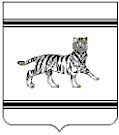 Муниципальное образование «Полевское сельское поселение»Октябрьского муниципального районаЕврейской автономной областиСОБРАНИЕ ДЕПУТАТОВРЕШЕНИЕ00.00.2021                                                                                            №с. ПолевоеО внесении изменений в Устав муниципального образования «Полевское сельское поселения» Октябрьского муниципального района Еврейской автономной областиВ соответствии с Федеральным законом от 06.10.2003 № 131-ФЗ 
«Об общих принципах организации местного самоуправления 
в Российской Федерации», законом Еврейской автономной области, 
от 26.11.2020 № 647-ОЗ «О признании утратившим силу отдельного положения статьи 6 закона Еврейской автономной области «Об отдельных вопросах осуществления местного самоуправления в Еврейской автономной области» и на основании Устава муниципального образования «Полевское сельское поселение» Октябрьского муниципального района Еврейской автономной области Собрание депутатовРЕШИЛО:1. Внести в Устав муниципального образования «Полевское сельское поселение» Октябрьского муниципального района Еврейской автономной области, принятый решением Собрания депутатов Полевского сельского поселения от 11.08.2005 № 16 (с изменениями и дополнениями в редакции решений Собрания депутатов Полевского сельского поселения 
от 27.04.2006 № 10, от 25.10.2007 № 60, от 14.02.2008 № 97, 
от 29.05.2008 № 111, от 20.11.2008 № 8, от 30.04.2009 № 64, 
от 06.08.2009 № 83, от 09.12.2009 № 111, от 19.03.2010 № 141, 
от 29.06.2010 № 148, от 07.12.2010 № 177, от 24.03.2011 № 206, 
от 05.07.2011 № 215, от 27.10.2011 № 230, от 01.03.2012 № 259, 
от 23.03.2012 № 260, от 29.06.2012 № 272, от 07.09.2012 № 278, 
от 29.11.2012 № 290, от 13.06.2013 № 332, от 15.05.2014 № 47, 
от 10.09.2014 № 61, от16.02.2015 № 88, от 06.08.2015 № 106, 
от 29.12.2015 № 132, от 28.04.2016 №145, от 25.05.2017 № 193, 
от 27.10.2017 № 202, от 27.02.2018 № 230, от 10.08.2018 № 246, 
от 23.04.2019 № 35, от 19.11.2019 № 53, от 03.06.2020 № 90) следующие изменения:1.1. Пункт 20 статьи 3 признать утратившим силу.1.3. Подпункт 3 пункта 1 статьи 27 признать утратившим силу.2. Направить настоящее решение о внесении изменений в Устав муниципального образования «Полевское сельское поселение» Октябрьского муниципального района Еврейской автономной области для государственной регистрации в территориальный орган Министерства юстиции Российской Федерации.3. Опубликовать зарегистрированное решение о внесении изменений 
в Устав муниципального образования «Полевское сельское поселение» Октябрьского муниципального района Еврейской автономной области 
в «Полевском вестнике» Полевского сельского поселения и на портале Министерства юстиции Российской Федерации «Нормативные правовые акты в Российской Федерации».4. Настоящее решение вступает в силу после дня его официального опубликования.Глава сельского поселения - председатель Собрания депутатов                                            А.П. ПерминМуниципальное образование «Полевское сельское поселение»Октябрьского муниципального районаЕврейской автономной областиАДМИНИСТРАЦИЯ  СЕЛЬСКОГО ПОСЕЛЕНИЯПОСТАНОВЛЕНИЕ11.03.2021									                № 18с. ПолевоеОб утверждении Программы профилактики нарушений юридическими лицами и индивидуальными предпринимателями обязательных требований муниципального контроля на территории муниципального образования «Полевское сельское поселение» Октябрьского муниципального района Еврейской автономной области  на 2021 и плановый период 2022 и 2023 годаВ соответствии со статьей 8.2 Федерального закона от 26 декабря 2008 года № 294-ФЗ «О защите прав юридических лиц и индивидуальных предпринимателей при осуществлении государственного контроля (надзора) и муниципального контроля», в целях предупреждения нарушений юридическими лицами и индивидуальными предпринимателями обязательных требований,  устранения причин, факторов и условий, способствующих нарушениям обязательных требований, администрация сельского поселенияПОСТАНОВЛЯЕТ:	1. Утвердить прилагаемую Программу профилактики нарушенийюридическими лицами и индивидуальными предпринимателями обязательныхтребований муниципального контроля на территории муниципального образования «Полевское сельское поселение» Октябрьского муниципального района Еврейской автономной области  на 2021 и плановый период 2022 и 2023 года (далее - Программа профилактики нарушений).2. Должностным лицам администрации сельского поселения, уполномоченным на осуществление муниципального контроля в соответствующих сферах деятельности, обеспечить в пределах своей компетенции выполнение Программы профилактики нарушений, утвержденной пунктом 1 настоящего постановления.3. Опубликовать настоящее постановление в средствах массовой информации.4. Контроль за исполнением настоящего постановления оставляю за собой.5. Настоящее постановление вступает в силу после дня его официального опубликования.Глава  администрациисельского поселения					                          А.П. ПерминУТВЕРЖДЕНАпостановлением  администрации сельского поселения от  11.03.2021  № 18Программа профилактики нарушений юридическими лицами ииндивидуальными предпринимателями обязательных требований муниципального контроля на территории муниципального образования «Полевское сельское поселение» Октябрьского  муниципального района Еврейской автономной области  на 2021 и плановый период 2022 и 2023  года  Раздел 1. Общие положения1.1. Настоящая программа профилактики нарушений юридическими лицами и индивидуальными предпринимателями обязательных требований (далее - программа) разработана в соответствии с Федеральным законом от 26 декабря 2008 года № 294-ФЗ «О защите прав юридических лиц и индивидуальных предпринимателей при осуществлении государственного контроля (надзора) и муниципального контроля» в целях организации проведения органом муниципального контроля - администрацией «Полевского сельского поселения» профилактики нарушений требований, установленных муниципальными правовыми актами, а также требований, установленных федеральными законами и иными нормативными правовыми актами Российской Федерации, в случаях, если соответствующие виды контроля относятся к вопросам местного значения поселения (далее - обязательные требования), в целях предупреждения возможного нарушения подконтрольными субъектами обязательных требований и снижения рисков причинения ущерба охраняемым законом ценностям.1.2. Задачами программы являются:1.2.1. Укрепление системы профилактики нарушений обязательных требований путём активизации профилактической деятельности.1.2.2. Выявление причин, факторов и условий, способствующих нарушениям обязательных требований.1.2.3. Повышение правосознания и правовой культуры руководителей юридических лиц и индивидуальных предпринимателей.1.3. Срок реализации программы - 2020 2021 и плановый период 2022 и 2023  года.Раздел 2. Мероприятия программы и сроки их реализацииУчредитель – Собрание депутатов Полевского сельского поселения 		   Октябрьского муниципального района Еврейской                         автономной области;Главный редактор – Тетюкова С.В.;Первый экземпляр подписан в печать _14.03.2021 в _11_ часов  00   минут;Дата выхода в свет - _14.03.2021Тираж 10 экземпляров;«Полевской вестник» распространяется бесплатно;Адрес издания: ул.Советская, 10, с.Полевое, Октябрьского района. ЕАО                                                    1. Решение Собрания депутатов от 11.03.2021 № 128  «О внесении изменений в решение Собрания депутатов Полевского сельского поселения от 29.12.2020 № 108 «О бюджете муниципального образования «Полевское сельское поселение» Октябрьского муниципального района Еврейской автономной области на 2021 год и плановый период 2022 и 2023 годов»         2. Решение Собрания депутатов от 11.03.2021 № 129 «О  проведении  публичных  слушаний  по  проекту  решения  «О  внесении изменений   в  Устав  муниципального  образования  «Полевское  сельское  поселение» Октябрьского муниципального района Еврейской автономной области»         3. Постановление администрации сельского поселения от 11.03.2021 № 18  «Об утверждении Программы профилактики нарушений юридическими лицами и индивидуальными предпринимателями обязательных требований муниципального контроля на территории муниципального образования «Полевское сельское поселение» Октябрьского муниципального района Еврейской автономной области  на 2021 и плановый период 2022 и 2023 годаКод источников финансирования дефицита бюджетаКод источников финансирования дефицита бюджетаНаименование кода группы, подгруппы, статьи, вида источника финансирования дефицита бюджетаСумма, рублейкод главного администратора источников финансирования дефицита бюджетаКод группы, подгруппы, статьи и вида источника финансирования дефицита бюджетаНаименование кода группы, подгруппы, статьи, вида источника финансирования дефицита бюджетаСумма, рублей123450101 00 00 00 00 0000 000Источники внутреннего финансирования дефицитов бюджетов275 564,9050101 05 00 00 00 0000 000Изменение остатков средств на счетах по учету средств бюджета275 564,9050101 05 00 00 00 0000 500Увеличение остатков средств  бюджетов-14 509 58050101 05 02 00 00 0000 500Увеличение прочих остатков средств бюджетов-14 509 58050101 05 02 01 00 0000 510Увеличение прочих остатков денежных средств бюджетов-14 509 58050101 05 02 01 10 0000 510Увеличение прочих остатков денежных средств бюджета поселения-14 509 58050101 05 00 00 00 0000 600Уменьшение остатков средств бюджетов14 785 144,9050101 05 02 00 00 0000 600 Уменьшение прочих остатков средств  бюджетов14 785 144,9050101 05 02 01 00 0000 610Уменьшение прочих остатков денежных средств бюджетов14 785 144,9050101 05 02 01 10 0000 610Уменьшение прочих остатков денежных средств  бюджета поселения 14 785 144,90Код источников финансирования дефицита бюджетаКод источников финансирования дефицита бюджетаНаименование кода группы, подгруппы, статьи, вида источника финансирования дефицита бюджета 2022 год2023 годкод главного администратора источников финансирования дефицита бюджетаКод группы, подгруппы, статьи и вида источника финансирования дефицита бюджетаНаименование кода группы, подгруппы, статьи, вида источника финансирования дефицита бюджета 2022 год2023 годкод главного администратора источников финансирования дефицита бюджетаКод группы, подгруппы, статьи и вида источника финансирования дефицита бюджетаНаименование кода группы, подгруппы, статьи, вида источника финансирования дефицита бюджета Сумма,рублейСумма,рублей1234550101 00 00 00 00 0000 000Источники внутреннего финансирования дефицитов бюджетов0,000,00 50101 05 00 00 00 0000 000Изменение остатков средств на счетах по учету средств бюджета0,000,0050101 05 00 00 00 0000 500Увеличение остатков средств  бюджетов-13 807 390-12 045 61050101 05 02 00 00 0000 500Увеличение прочих остатков средств бюджетов-13 807 390-12 045 61050101 05 02 01 00 0000 510Увеличение прочих остатков денежных средств бюджетов-13 807 390-12 045 61050101 05 02 01 10 0000 510Увеличение прочих остатков денежных средств бюджета поселения-13 807 390-12 045 61050101 05 00 00 00 0000 600Уменьшение остатков средств бюджетов13 807 39012 045 61050101 05 02 00 00 0000 600 Уменьшение прочих остатков средств  бюджетов13 807 39012 045 61050101 05 02 01 00 0000 610Уменьшение прочих остатков денежных средств бюджетов13 807 39012 045 61050101 05 02 01 10 0000 610Уменьшение прочих остатков денежных средств  бюджета поселения 13 807 39012 045 610Код бюджетной классификации РФ Код бюджетной классификации РФ Источник доходовСумма (руб.)Главного администратора поступленийДоходов местного бюджетаИсточник доходовСумма (руб.)12340001 00 00000 00 0000 000Налоговые и неналоговые доходы1 400 5000001 01 00000 00 0000 000Налоги на прибыль, доходы.539 0000001 01 02000 01 0000 110Налог на доходы физических лиц539 0001821 01 02010 01 0000 110Налог на доходы физических лиц с доходов, источником которых является налоговый агент, за исключением доходов, в отношении которых исчисление и уплата налога осуществляются в соответствии со ст. 227, 227.1 и 228 Налогового кодекса Российской Федерации538 0001821 01 02030 01 0000 110Налог на доходы физических лиц с доходов, полученных физическими лицами в соответствии со статьей 228 Налогового Кодекса Российской Федерации1 0000001 05 00000 00 0000 000Налоги на совокупный доход344 00000010503000010000110Единый сельскохозяйственный налог344 0001821 05 03010 01 0000 110Единый сельскохозяйственный налог344 0000001 06 00000 00 0000 000Налоги на имущество467 0000001 06 01000 00 0000 110Налог на имущество физических лиц68 0001821 06 01030 10 0000 110Налог на имущество физических лиц, взимаемый по ставкам, применяемым к объектам налогообложения, расположенным в границах сельских поселений68 0000001 06 06000 00 0000 110Земельный налог399 0000001 06 06030 00 0000 110Земельный налог с организаций13 0001821 06 06033 10 0000 110Земельный налог с организаций, обладающих земельным участком, расположенным в границах сельских поселений13 0000001 06 06040 00 0000 110Земельный налог с физических лиц386 0001821 06 06043 10 0000 110Земельный налог с физических лиц, обладающих земельным участком, расположенным в границах сельских поселений386 0000001 11 00000 00 0000 000Доходы от использования имущества, находящегося в государственной и муниципальной собственности5000001 11 05000 00 0000 120Доходы, получаемые в виде арендной либо иной платы за передачу в возмездное пользование государственного и муниципального имущества (за исключением имущества бюджетных и автономных учреждений, а также имущества государственных и муниципальных унитарных предприятий, в том числе казенных)5000001 11 05020 00 0000 120 Доходы, получаемые в виде арендной платы за земли после разграничения государственной собственности на землю, а также средства от продажи права на заключение договоров аренды указанных земельных участков (за исключением земельных участков бюджетных и автономных учреждений)5005311 11 05025 10 0000 120Доходы, получаемые в виде арендной платы, а также средства от продажи права на заключение договоров аренды за земли, находящиеся в собственности сельских поселений (за исключением земельных участков муниципальных бюджетных и автономных учреждений)5000001 13 00000 00 0000 000Доходы от оказания платных услуг (работ) и компенсации затрат государства50 0000001 13 01000 00 0000 130 Прочие доходы от оказания платных услуг (работ)50 0000001 13 01990 00 0000 130Прочие доходы от оказания платных услуг (работ)50 0005311 13 01995 10 0000 130Прочие доходы от оказания платных услуг (работ) получателями средств бюджетов сельских поселений50 0000002 00 00000 00 0000 000Безвозмездные поступления13 109 0800002 02 00000 00 0000 000Безвозмездные поступления от других бюджетов бюджетной системы Российской Федерации13 109 0800002 02 10000 00 0000 150  Дотации   бюджетам бюджетной системы Российской Федерации  12 561 4800002 02 15001 00 0000 150Дотации на выравнивание бюджетной обеспеченности12 536 0005012 02 15001 10 0000 150Дотации бюджетам сельских поселений на выравнивание бюджетной обеспеченности из бюджета субъекта Российской Федерации12 536 0000002 02 16001 00 0000 150Дотации на выравнивание бюджетной обеспеченности из бюджетов муниципальных районов, городских округов с внутригородским делением25 4805312 02 16001 10 0000 150Дотации бюджетам сельских поселений на выравнивание бюджетной обеспеченности из бюджетов муниципальных районов25 4800002 02 20000 00 0000 150Субсидии бюджетам бюджетной системы Российской Федерации (межбюджетные субсидии)441 1000002 02 25555 00 0000 150Субсидии бюджетам на реализацию программ формирования современной городской среды441 1005012 02 25555 10 0000 150Субсидии бюджетам сельских поселений на реализацию программ формирования современной городской среды441 1000002 02 30000 00 0000 150Субвенции    бюджетам бюджетной системы Российской Федерации 106 5000002 02 30024 00 0000 150Субвенции местным бюджетам на выполнение передаваемых полномочий субъектов РФ6 7005012 02 30024 10 0000 150Субвенции бюджетам сельских поселений на выполнение передаваемых полномочий субъектов  Российской Федерации 6 7000002 02 35118 00 0000 150Субвенции бюджетам на осуществление первичного воинского учета на территориях, где отсутствуют военные комиссариаты89 0005012 02 35118 10 0000 150Субвенции бюджетам сельских поселений на осуществление первичного воинского учета на территориях, где отсутствуют военные комиссариаты89 0000002 02 35930 00 0000 150Субвенции бюджетам на государственную регистрацию актов гражданского состояния10 8005012 02 35930 10 0000 150Субвенции бюджетам сельских поселений на государственную регистрацию актов гражданского состояния10 800Всего доходов14 509 580Код бюджетной классификации РФ Код бюджетной классификации РФ Источник доходовСумма (руб.)Сумма (руб.)Главного администратора поступленийДоходов местного бюджетаИсточник доходов20222023123450001 00 00000 00 0000 000Налоговые и неналоговые доходы1 490 5001 538 0000001 01 00000 00 0000 000Налоги на прибыль, доходы.594 000641 0000001 01 02000 01 0000 110Налог на доходы физических лиц594 000641 0001821 01 02010 01 0000 110Налог на доходы физических лиц с доходов, источником которых является налоговый агент, за исключением доходов, в отношении которых исчисление и уплата налога осуществляются в соответствии со ст. 227, 227.1 и 228 Налогового кодекса Российской Федерации593 000640 0001821 01 02030 01 0000 110Налог на доходы физических лиц с доходов, полученных физическими лицами в соответствии со ст. 228 Налогового кодекса Российской Федерации100010000001 05 00000 00 0000 000Налоги на совокупный доход344 000344 00000010503000010000110Единый сельскохозяйственный налог344 000344 0001821 05 03010 01 0000 110Единый сельскохозяйственный налог344 000344 000 0001 06 00000 00 0000 000Налоги на имущество502 000503 0000001 06 01000 00 0000 110Налог на имущество физических лиц68 00068 0001821 06 01030 10 0000 110Налог на имущество физических лиц, взимаемый по ставкам, применяемым к объектам налогообложения, расположенным в границах сельских поселений68 00068 0000001 06 06000 00 0000 110Земельный налог434 000435 0000001 06 06030 00 0000 110Земельный налог с организаций14 00014 0001821 06 06033 10 0000 110Земельный налог с организаций, обладающих земельным участком, расположенным в границах сельских поселений14 00014 0000001 06 06040 00 0000 110Земельный налог с физических лиц420 000421 0001821 06 06043 10 0000 110Земельный налог с физических лиц, обладающих земельным участком, расположенным в границах сельских поселений420 000421 0000001 11 00000 00 0000 000Доходы от использования имущества, находящегося в государственной и муниципальной собственности500-0001 11 05000 00 0000 120Доходы, получаемые в виде арендной либо иной платы за передачу в возмездное пользование государственного и муниципального имущества (за исключением имущества бюджетных и автономных учреждений, а также имущества государственных и муниципальных унитарных предприятий, в том числе казенных)500-0001 11 05020 00 0000 120 Доходы, получаемые в виде арендной платы за земли после разграничения государственной собственности на землю, а также средства от продажи права на заключение договоров аренды указанных земельных участков (за исключением земельных участков бюджетных и автономных учреждений)500-5311 11 05025 10 0000 120Доходы, получаемые в виде арендной платы, а также средства от продажи права на заключение договоров аренды за земли, находящиеся в собственности сельских поселений (за исключением земельных участков муниципальных бюджетных и автономных учреждений)500-0001 13 00000 00 0000 000Доходы от оказания платных услуг (работ) и компенсации затрат государства50 00050 0000001 13 01000 00 0000 130 Прочие доходы от оказания платных услуг (работ)50 00050 0000001 13 01990 00 0000 130Прочие доходы от оказания платных услуг (работ)50 00050 0005311 13 01995 10 0000 130Прочие доходы от оказания платных услуг (работ) получателями средств бюджетов сельских поселений50 00050 0000002 00 00000 00 0000 000Безвозмездные поступления12 316 89010 507 6100002 02 00000 00 0000 000Безвозмездные поступления от других бюджетов бюджетной системы Российской Федерации12 316 89010 507 6100002 02 10000 00 0000 150  Дотации   бюджетам бюджетной системы Российской Федерации  11 749 5009 961 8100002 02 15001 00 0000 150Дотации на выравнивание бюджетной обеспеченности11 749 5009 427 0005012 02 15001 10 0000 150Дотации бюджетам сельских поселений на выравнивание бюджетной обеспеченности из бюджета субъекта Российской Федерации11 749 5009 427 0000002 02 15002 00 0000 150Дотация на поддержку мер по обеспечению сбалансированности бюджетов-509 5005012 02 15002 10 0000 150Дотации бюджетам сельских поселений на поддержку мер по обеспечению сбалансированности бюджетов-509 5000002 02 16001 00 0000 150Дотации на выравнивание бюджетной обеспеченности из бюджетов муниципальных районов, городских округов с внутригородским делением25 29025 3105312 02 16001 10 0000 150Дотации бюджетам сельских поселений на выравнивание бюджетной обеспеченности из бюджетов муниципальных районов25 29025 3100002 02 20000 00 0000 150Субсидии бюджетам бюджетной системы Российской Федерации (межбюджетные субсидии)434 800434 800 0002 02 25555 00 0000 150Субсидии бюджетам на реализацию программ формирования современной городской среды434 800434 8005012 02 25555 10 0000 150Субсидии бюджетам сельских поселений на реализацию программ формирования современной городской среды434 800434 8000002 02 30000 00 0000 150Субвенции    бюджетам бюджетной системы Российской Федерации 107 300111 0000002 02 30024 00 0000 150Субвенции местным бюджетам на выполнение передаваемых полномочий субъектов РФ6 7006 7005012 02 30024 10 0000 150Субвенции бюджетам сельских поселений на выполнение передаваемых полномочий субъектов  Российской Федерации6 7006 7000002 02 35118 00 0000 150Субвенции бюджетам на осуществление первичного воинского учета на территориях, где отсутствуют военные комиссариаты89 80093 5005012 02 35118 10 0000 150Субвенции бюджетам сельских поселений на осуществление первичного воинского учета на территориях, где отсутствуют военные комиссариаты89 80093 5000002 02 35930 00 0000 150Субвенции бюджетам на государственную регистрацию актов гражданского состояния10 80010 8005012 02 35930 10 0000 150Субвенции бюджетам сельских поселений на государственную регистрацию актов гражданского состояния10 80010 800Всего доходов13 807 39012 045 610Приложение 7к решению Собрания депутатовк решению Собрания депутатовк решению Собрания депутатовПолевское сельского поселенияПолевское сельского поселенияПолевское сельского поселенияОктябрьского муниципального районаОктябрьского муниципального районаОктябрьского муниципального районаЕврейской автономной областиЕврейской автономной областиЕврейской автономной областиот 11.03.2021          № 128от 11.03.2021          № 128от 11.03.2021          № 128Распределение бюджетных ассигнований по разделам, подразделам, целевым статьям (муниципальным программам и непрограммным направлениям деятельности), группам и подгруппам видов расходов классификации расходов бюджета муниципального образования "Полевское сельское поселение" Октябрьского муниципального района Еврейской автономной области на 2021 год Распределение бюджетных ассигнований по разделам, подразделам, целевым статьям (муниципальным программам и непрограммным направлениям деятельности), группам и подгруппам видов расходов классификации расходов бюджета муниципального образования "Полевское сельское поселение" Октябрьского муниципального района Еврейской автономной области на 2021 год Распределение бюджетных ассигнований по разделам, подразделам, целевым статьям (муниципальным программам и непрограммным направлениям деятельности), группам и подгруппам видов расходов классификации расходов бюджета муниципального образования "Полевское сельское поселение" Октябрьского муниципального района Еврейской автономной области на 2021 год Распределение бюджетных ассигнований по разделам, подразделам, целевым статьям (муниципальным программам и непрограммным направлениям деятельности), группам и подгруппам видов расходов классификации расходов бюджета муниципального образования "Полевское сельское поселение" Октябрьского муниципального района Еврейской автономной области на 2021 год Распределение бюджетных ассигнований по разделам, подразделам, целевым статьям (муниципальным программам и непрограммным направлениям деятельности), группам и подгруппам видов расходов классификации расходов бюджета муниципального образования "Полевское сельское поселение" Октябрьского муниципального района Еврейской автономной области на 2021 год Распределение бюджетных ассигнований по разделам, подразделам, целевым статьям (муниципальным программам и непрограммным направлениям деятельности), группам и подгруппам видов расходов классификации расходов бюджета муниципального образования "Полевское сельское поселение" Октябрьского муниципального района Еврейской автономной области на 2021 год Распределение бюджетных ассигнований по разделам, подразделам, целевым статьям (муниципальным программам и непрограммным направлениям деятельности), группам и подгруппам видов расходов классификации расходов бюджета муниципального образования "Полевское сельское поселение" Октябрьского муниципального района Еврейской автономной области на 2021 год Распределение бюджетных ассигнований по разделам, подразделам, целевым статьям (муниципальным программам и непрограммным направлениям деятельности), группам и подгруппам видов расходов классификации расходов бюджета муниципального образования "Полевское сельское поселение" Октябрьского муниципального района Еврейской автономной области на 2021 год Распределение бюджетных ассигнований по разделам, подразделам, целевым статьям (муниципальным программам и непрограммным направлениям деятельности), группам и подгруппам видов расходов классификации расходов бюджета муниципального образования "Полевское сельское поселение" Октябрьского муниципального района Еврейской автономной области на 2021 год Распределение бюджетных ассигнований по разделам, подразделам, целевым статьям (муниципальным программам и непрограммным направлениям деятельности), группам и подгруппам видов расходов классификации расходов бюджета муниципального образования "Полевское сельское поселение" Октябрьского муниципального района Еврейской автономной области на 2021 год Распределение бюджетных ассигнований по разделам, подразделам, целевым статьям (муниципальным программам и непрограммным направлениям деятельности), группам и подгруппам видов расходов классификации расходов бюджета муниципального образования "Полевское сельское поселение" Октябрьского муниципального района Еврейской автономной области на 2021 год Распределение бюджетных ассигнований по разделам, подразделам, целевым статьям (муниципальным программам и непрограммным направлениям деятельности), группам и подгруппам видов расходов классификации расходов бюджета муниципального образования "Полевское сельское поселение" Октябрьского муниципального района Еврейской автономной области на 2021 год Распределение бюджетных ассигнований по разделам, подразделам, целевым статьям (муниципальным программам и непрограммным направлениям деятельности), группам и подгруппам видов расходов классификации расходов бюджета муниципального образования "Полевское сельское поселение" Октябрьского муниципального района Еврейской автономной области на 2021 год Распределение бюджетных ассигнований по разделам, подразделам, целевым статьям (муниципальным программам и непрограммным направлениям деятельности), группам и подгруппам видов расходов классификации расходов бюджета муниципального образования "Полевское сельское поселение" Октябрьского муниципального района Еврейской автономной области на 2021 год Распределение бюджетных ассигнований по разделам, подразделам, целевым статьям (муниципальным программам и непрограммным направлениям деятельности), группам и подгруппам видов расходов классификации расходов бюджета муниципального образования "Полевское сельское поселение" Октябрьского муниципального района Еврейской автономной области на 2021 год Распределение бюджетных ассигнований по разделам, подразделам, целевым статьям (муниципальным программам и непрограммным направлениям деятельности), группам и подгруппам видов расходов классификации расходов бюджета муниципального образования "Полевское сельское поселение" Октябрьского муниципального района Еврейской автономной области на 2021 год Распределение бюджетных ассигнований по разделам, подразделам, целевым статьям (муниципальным программам и непрограммным направлениям деятельности), группам и подгруппам видов расходов классификации расходов бюджета муниципального образования "Полевское сельское поселение" Октябрьского муниципального района Еврейской автономной области на 2021 год Распределение бюджетных ассигнований по разделам, подразделам, целевым статьям (муниципальным программам и непрограммным направлениям деятельности), группам и подгруппам видов расходов классификации расходов бюджета муниципального образования "Полевское сельское поселение" Октябрьского муниципального района Еврейской автономной области на 2021 год Распределение бюджетных ассигнований по разделам, подразделам, целевым статьям (муниципальным программам и непрограммным направлениям деятельности), группам и подгруппам видов расходов классификации расходов бюджета муниципального образования "Полевское сельское поселение" Октябрьского муниципального района Еврейской автономной области на 2021 год Распределение бюджетных ассигнований по разделам, подразделам, целевым статьям (муниципальным программам и непрограммным направлениям деятельности), группам и подгруппам видов расходов классификации расходов бюджета муниципального образования "Полевское сельское поселение" Октябрьского муниципального района Еврейской автономной области на 2021 год Распределение бюджетных ассигнований по разделам, подразделам, целевым статьям (муниципальным программам и непрограммным направлениям деятельности), группам и подгруппам видов расходов классификации расходов бюджета муниципального образования "Полевское сельское поселение" Октябрьского муниципального района Еврейской автономной области на 2021 год Распределение бюджетных ассигнований по разделам, подразделам, целевым статьям (муниципальным программам и непрограммным направлениям деятельности), группам и подгруппам видов расходов классификации расходов бюджета муниципального образования "Полевское сельское поселение" Октябрьского муниципального района Еврейской автономной области на 2021 год Распределение бюджетных ассигнований по разделам, подразделам, целевым статьям (муниципальным программам и непрограммным направлениям деятельности), группам и подгруппам видов расходов классификации расходов бюджета муниципального образования "Полевское сельское поселение" Октябрьского муниципального района Еврейской автономной области на 2021 год Распределение бюджетных ассигнований по разделам, подразделам, целевым статьям (муниципальным программам и непрограммным направлениям деятельности), группам и подгруппам видов расходов классификации расходов бюджета муниципального образования "Полевское сельское поселение" Октябрьского муниципального района Еврейской автономной области на 2021 год Распределение бюджетных ассигнований по разделам, подразделам, целевым статьям (муниципальным программам и непрограммным направлениям деятельности), группам и подгруппам видов расходов классификации расходов бюджета муниципального образования "Полевское сельское поселение" Октябрьского муниципального района Еврейской автономной области на 2021 год Распределение бюджетных ассигнований по разделам, подразделам, целевым статьям (муниципальным программам и непрограммным направлениям деятельности), группам и подгруппам видов расходов классификации расходов бюджета муниципального образования "Полевское сельское поселение" Октябрьского муниципального района Еврейской автономной области на 2021 год Распределение бюджетных ассигнований по разделам, подразделам, целевым статьям (муниципальным программам и непрограммным направлениям деятельности), группам и подгруппам видов расходов классификации расходов бюджета муниципального образования "Полевское сельское поселение" Октябрьского муниципального района Еврейской автономной области на 2021 год Распределение бюджетных ассигнований по разделам, подразделам, целевым статьям (муниципальным программам и непрограммным направлениям деятельности), группам и подгруппам видов расходов классификации расходов бюджета муниципального образования "Полевское сельское поселение" Октябрьского муниципального района Еврейской автономной области на 2021 год Распределение бюджетных ассигнований по разделам, подразделам, целевым статьям (муниципальным программам и непрограммным направлениям деятельности), группам и подгруппам видов расходов классификации расходов бюджета муниципального образования "Полевское сельское поселение" Октябрьского муниципального района Еврейской автономной области на 2021 год Распределение бюджетных ассигнований по разделам, подразделам, целевым статьям (муниципальным программам и непрограммным направлениям деятельности), группам и подгруппам видов расходов классификации расходов бюджета муниципального образования "Полевское сельское поселение" Октябрьского муниципального района Еврейской автономной области на 2021 год НаименованиеР3ПРЦСРВРСумма в рубляхНаименованиеР3ПРЦСРВРСумма в рубляхНаименованиеР3ПРЦСРВРСумма в рублях123456РАСХОДЫОБЩЕГОСУДАРСТВЕННЫЕ ВОПРОСЫ01007 116 313,80Функционирование Правительства Российской Федерации, высших исполнительных органов государственной власти субъектов Российской Федерации, местных администраций01047 062 005,00Обеспечение функционирования органов местного самоуправления01 0491 0 00 000007 062 005,00Глава сельского поселения010491 1 00 000001 092 490,00Расходы на выплаты по оплате труда работников муниципальных  органов010491 1 00 001101 092 490,00Расходы на выплаты персоналу в целях обеспечения выполнения функций государственными (муниципальными) органами, казенными учреждениями, органами управления государственными внебюджетными фондами010491 1 00 001101001 092 490,00Расходы на выплаты персоналу государственных (муниципальных) органов010491 1 00 001101201 092 490,00Аппарат администрации сельского поселения010491 2 00 000005 961 815,00Расходы на выплаты по оплате труда работников муниципальных  органов010491 2 00 001104 711 710,00Расходы на выплаты персоналу в целях обеспечения выполнения функций государственными (муниципальными) органами, казенными учреждениями, органами управления государственными внебюджетными фондами010491 2 00 001101004 711 710,00Расходы на выплаты персоналу государственных (муниципальных) органов010491 2 00 001101204 711 710,00Расходы на обеспечение функций муниципальных органов010491 2 00 001901 250 105,00Закупка товаров, работ и услуг для государственных (муниципальных ) нужд010491 2 00 001902001 250 105,00Иные закупки товаров, работ и услуг для обеспечения государственных (муниципальных) нужд010491 2 00 001902401 250 105,00Формирование архивных фондов010491 3 00 000001 000,00Расходы на обеспечение функций муниципальных органов010491 3 00 001901 000,00Закупка товаров, работ и услуг для государственных (муниципальных ) нужд010491 3 00 001902001 000,00Иные закупки товаров, работ и услуг для обеспечения государственных (муниципальных) нужд010491 3 00 001902401 000,00Осуществление отдельных полномочий Российской Федерации и государственных полномочий  Еврейской автономной области010491 4 00 000006 700,00Осуществление отдельных государственных полномочий по предоставлению гражданам актов и справок-выписок, необходимых для получения государственной поддержки личных подсобных хозяйств населения по субсидированию части затрат010491 4 00 021005 700,00Закупка товаров, работ и услуг для государственных (муниципальных ) нужд010491 4 00 021002005 700,00Иные закупки товаров, работ и услуг для обеспечения государственных (муниципальных) нужд010491 4 00 021002405 700,00Осуществление управленческих функций по применению законодательства об административных правонарушений010491 4 00 212701 000,00Закупка товаров, работ и услуг для государственных (муниципальных ) нужд010491 4 00 212702001 000,00Иные закупки товаров, работ и услуг для обеспечения государственных (муниципальных) нужд010491 4 00 212702401 000,00Другие общегосударственные вопросы011354 308,80Обеспечение функционирования органов местного самоуправления011391 0 00 0000054 308,80Другие общегосударственные вопросы011391 2 00 0000043 508,80Закупка товаров, работ и услуг для государственных (муниципальных ) нужд011391 2 00 0019020039 508,80Иные закупки товаров, работ и услуг для обеспечения государственных (муниципальных) нужд011391 2 00 0019024039 508,80Иные бюджетные ассигнования011391 2 00 001908004 000,00Уплата налогов, сборов и иных платежей011391 2 00 001908504 000,00Осуществление отдельных полномочий Российской Федерации и государственных полномочий  Еврейской автономной области011391 4 00 0000010 800,00Государственная регистрация актов гражданского состояния за счет средств областного бюджета011391 4 00 5930010 800,00Закупка товаров, работ и услуг для государственных (муниципальных) нужд011391 4 00 593001002 700,00Иные закупки товаров, работ и услуг для обеспечения государственных (муниципальных) нужд011391 4 00 593001202 700,00Расходы на выплаты персоналу в целях обеспечения выполнения функций государственными (муниципальными) органами, казенными учреждениями, органами управления государственными внебюджетными фондами011391 4 00 593002008 100,00Расходы на выплаты персоналу государственных (муниципальных) органов011391 4 00 593002408 100,00НАЦИОНАЛЬНАЯ ОБОРОНА020089 000,00Мобилизационная и вневойсковая подготовка020389 000,00Обеспечение функционирования органов местного самоуправления020391 0 00 0000089 000,00123456Осуществление отдельных полномочий Российской Федерации и государственных полномочий  Еврейской автономной области020391 4 00 0000089 000,00Осуществление первичного воинского учета на территории, где отсутствуют военные комиссариаты020391 4 00 5118089 000,00Расходы на выплаты персоналу в целях обеспечения выполнения функций государственными (муниципальными) органами, казенными учреждениями, органами управления государственными внебюджетными фондами020391 4 00 5118010089 000,00Расходы на выплаты персоналу государственных (муниципальных) органов020391 4 00 5118012089 000,00НАЦИОНАЛЬНАЯ БЕЗОПАСНОСТЬ И ПРАВООХРАНИТЕЛЬНАЯ ДЕЯТЕЛЬНОСТЬ030010 000,00Защита населения и территории от чрезвычайных ситуаций природного и техногенного характера, гражданская оборона03092 000,00Выполнение функций органами местного самоуправления по сельским поселениям 030992 0 00 000002 000,00Мероприятия непрограммных направлений деятельности органов местного самоуправления по предупреждению и ликвидации последствий чрезвычайных ситуаций 030992 0 00 080002 000,00Закупка товаров, работ и услуг для государственных (муниципальных) нужд030992 0 00 080002002 000,00Иные закупки товаров, работ и услуг для обеспечения государственных (муниципальных) нужд030992 0 00 080002402 000,00Обеспечение пожарной безопасности03108 000,00Выполнение функций органами местного самоуправления по сельским поселениям 031092 0 00 000008 000,00Мероприятия непрограммных направлений деятельности органов местного самоуправления по обеспечению  первичных мер пожарной безопасности в границах населенных пунктов поселений031092 0 00 180008 000,00Закупка товаров, работ и услуг для государственных (муниципальных) нужд031092 0 00 180002008 000,00Иные закупки товаров, работ и услуг для обеспечения государственных (муниципальных) нужд031092 0 00 180002408 000,00НАЦИОНАЛЬНАЯ ЭКОНОМИКА040010 000,00Другие вопросы в области национальной экономики041210 000,00Выполнение функций органами местного самоуправления по сельским поселениям 041292 0 00 0000010 000,00Мероприятия по землеустройству и землепользованию 041292 0 00 1000010 000,00Закупка товаров, работ и услуг для государственных (муниципальных) нужд041292 0 00 1000020010 000,00Иные закупки товаров, работ и услуг для обеспечения государственных (муниципальных) нужд041292 0 00 1000024010 000,00ЖИЛИЩНО-КОММУНАЛЬНОЕ ХОЗЯЙСТВО05001 519 275,19Жилищное хозяйство0501774 507,78Выполнение функций органами местного самоуправления по сельским поселениям 050192 0 00 00000774 507,78Мероприятия непрограммных направление деятельности органов местного самоуправления в области жилищно хозяйства050192 0 00 41005774 507,78Закупка товаров, работ и услуг для государственных (муниципальных) нужд050192 0 00 41005200774 507,78Иные закупки товаров, работ и услуг для обеспечения государственных (муниципальных) нужд050192 0 00 41005240774 507,78Благоустройство0503744 767,41Муниципальная программа" Формирование современной городской среды на территории " МО Полевское сельское поселение" Октябрьский муниципальный район ЕАО на 2021-2023 годы."050303 0 F2 55550441 500,00Закупка товаров, работ и услуг для государственных (муниципальных) нужд050303 0 F2 55550200441 500,00Иные закупки товаров, работ и услуг для обеспечения государственных (муниципальных) нужд050303 0 F2 55550240441 500,00Выполнение функций органами местного самоуправления по сельским поселениям 050392 0 00 00000303 267,41Мероприятия непрограммных направление деятельности органов местного самоуправления по организации ритуальных услуг и содержание мест захоронения050392 0 00 430050009 000,00Иные бюджетные ассигнования050392 0 00 430058009 000,00Субсидии юридическим лицам (кроме некоммерческих организаций), индивидуальным предпринимателям, физическим лицам050392 0 00 430058109 000,00Прочие мероприятия непрограммных направлений деятельности органов местного самоуправления  по благоустройству городских и сельских поселений050392 0 00 45005000293 267,41Закупка товаров, работ и услуг для государственных (муниципальных) нужд050392 0 00 45005200293 267,41Иные закупки товаров, работ и услуг для обеспечения государственных (муниципальных) нужд050392 0 00 45005240293 267,41Мероприятия непрограммных направлений деятельности органов местного самоуправления по организация сбора и вывоза бытовых отходов и мусора050392 0 00 460050001 000,00Закупка товаров, работ и услуг для государственных (муниципальных) нужд050392 0 00 460052001 000,00Иные закупки товаров, работ и услуг для обеспечения государственных (муниципальных) нужд050392 0 00 460052401 000,00КУЛЬТУРА И КИНЕМАТОГРАФИЯ 08005 714 800,00Культура08015 714 800,00Муниципальная программа"Развитие культуры в муниципальном образовании "Полевское сельское поселение" на 2021 -2023 год"080101 0 00 000005 712 800,00Подпрограмма  "Развитие поселенческого центра культуры и досуга Полевское сельского поселения" муниципальной программы "Развитие культуры в муниципальном образовании "Полевское сельское поселение" на 2021-2023 год"080101 1 00 000005 712 800,00Основное мероприятие. Обеспечение деятельности подведомственных казенных  учреждения культуры080101 1 01 000005 621 200,00Расходы на обеспечение деятельности (оказание услуг) муниципальных  учреждений080101 1 01 005905 621 200,00123456Расходы на выплаты персоналу в целях обеспечения выполнения функций государственными (муниципальными) органами, казенными учреждениями, органами управления государственными внебюджетными фондами080101 1 01 005901005 021 200,00Расходы на выплаты персоналу казенных учреждений080101 1 01 005901105 021 200,00Закупка товаров, работ и услуг для государственных (муниципальных ) нужд080101 1 01 00590200600 000,00Иные закупки товаров, работ и услуг для обеспечения государственных (муниципальных) нужд080101 1 01 00590240600 000,00Основное меропритяие. Противопожарная безопасность080101 1 02 0000010 000,00Расходы на обеспечение деятельности (оказание услуг) муниципальных  учреждений080101 1 02 0059010 000,00Закупка товаров, работ и услуг для государственных (муниципальных ) нужд080101 1 02 0059020010 000,00Иные закупки товаров, работ и услуг для обеспечения государственных (муниципальных) нужд080101 1 02 0059024010 000,00Мероприятия по подготовке, переподготовке и повышение квалификации работников казенных учреждений080101 1 03 0000026 600,00Расходы на обеспечение деятельности (оказание услуг) муниципальных  учреждений080101 1 03 0059026 600,00Расходы на выплаты персоналу в целях обеспечения выполнения функций государственными (муниципальными) органами, казенными учреждениями, органами управления государственными внебюджетными фондами080101 1 03 0059010010 000,00Расходы на выплаты персоналу казенных учреждений080101 1 03 0059011010 000,00Закупка товаров, работ и услуг для государственных (муниципальных ) нужд080101 1 03 0059020016 600,00Иные закупки товаров, работ и услуг для обеспечения государственных (муниципальных) нужд080101 1 03 0059024016 600,00Основное меропритяие. Совершенствование деятельности по организации досуга, нравственного, эстетического и патриотического воспитания населения сельских поселений080101 1 04 000005 000,00Расходы на обеспечение деятельности (оказание услуг) муниципальных  учреждений080101 1 04 005905 000,00Закупка товаров, работ и услуг для государственных (муниципальных ) нужд080101 1 04 005902005 000,00Иные закупки товаров, работ и услуг для обеспечения государственных (муниципальных) нужд080101 1 04 005902405 000,00Основное мероприятия. Содержанию казенного учреждения за счет доходов от оказания платных услуг080101 1 05 0000050 000,00Расходы на обеспечение деятельности (оказание услуг) муниципальных  учреждений080101 1 05 0059050 000,00Закупка товаров, работ и услуг для государственных (муниципальных ) нужд080101 1 05 0059020050 000,00Иные закупки товаров, работ и услуг для обеспечения государственных (муниципальных) нужд080101 1 05 0059024050 000,00Выполнение функций органами местного самоуправления по сельским поселениям 080192 0 00 000002 000,00Мероприятия непрограммных направлений деятельности органов местного самоуправления по сохранению, использованию и популяризации объектов культурного наследия080192 0 00 080081 000,00Закупка товаров, работ и услуг для государственных (муниципальных ) нужд080192 0 00 080082001 000,00Иные закупки товаров, работ и услуг для обеспечения государственных (муниципальных) нужд080192 0 00 080082401 000,00Мероприятия непрограммных направлений деятельности органов местного самоуправления по организации обустройства мест массового отдыха жителей поселений080192 0 00 090081 000,00Закупка товаров, работ и услуг для государственных (муниципальных ) нужд080192 0 00 090082001 000,00Иные закупки товаров, работ и услуг для обеспечения государственных (муниципальных) нужд080192 0 00 090082401 000,00СОЦИАЛЬНАЯ ПОЛИТИКА1000147 060,00Пенсионное обеспечение1001147 060,00Выполнение функций органами местного самоуправления по сельским поселениям 100192 0 00 00000147 060,00Непрограммные мероприятия органов местного самоуправления по дополнительному пенсионному обеспечению отдельных категорий граждан100192 0 00 14010147 060,00Социальное обеспечение и иные выплаты населению100192 0 00 14010300147 060,00Публичные нормативные социальные выплаты гражданам100192 0 00 14010310147 060,00ФИЗИЧЕСКАЯ КУЛЬТУРА И СПОРТ11002 000,00Другие вопросы в области физической культуры и спорта11052 000,00Выполнение функций органами местного самоуправления по сельским поселениям 110592 0 00 000002 000,00Мероприятия непрограммных направлений деятельности органов местного самоуправления по физической культуре и спорта11 0592 0 00 160112 000,00Закупка товаров, работ и услуг для государственных (муниципальных ) нужд110592 0 00 160112002 000,00Иные закупки товаров, работ и услуг для обеспечения государственных (муниципальных) нужд110592 0 00 160112402 000,00МЕЖБЮДЖЕТНЫЕ ТРАНСФЕРТЫ ОБЩЕГО ХАРАКТЕРА БЮДЖЕТАМ БЮДЖЕТНОЙ СИСТЕМЫ РОССИЙСКОЙ ФЕДЕРАЦИИ1400176 695,91Прочие межбюджетные трансферты общего характера1403176 695,91Межбюджетные трансферты бюджетам муниципальных районов из бюджетов поселений на осуществление части полномочий по решению вопросов местного значения в соответствии с заключенными соглашениями140393 0 00 00000176 695,91Мероприятия непрограммных направлений органов местного самоуправления по переданным полномочиям по формированию, исполнению бюджета сельских поселений140393 0 00 2400094 484,00123456Межбюджетные трансферты140393 0 00 2400050094 484,00Иные межбюджетные трансферты140393 0 00 2400054094 484,00Мероприятия непрограммных направлений органов местного самоуправления по переданным полномочиям по внешнему муниципальному контролю140393 0 00 2600033 000,00Межбюджетные трансферты140393 0 00 2600050033 000,00Иные межбюджетные трансферты140393 0 00 2600054033 000,00Мероприятия непрограммных направлений деятельности органов местного самоуправления по переданным полномочиям на увеличение бюджетных ассигнований дорожного фонда муниципального образования140393 0 00 2800049 211,91Межбюджетные трансферты140393 0 00 2800050049 211,91Иные межбюджетные трансферты140393 0 00 2800054049 211,91ИТОГО РАСХОДОВ14 785 144,90Приложение 8к решению Собрания депутатовк решению Собрания депутатовк решению Собрания депутатовк решению Собрания депутатовПолевское сельского поселенияПолевское сельского поселенияПолевское сельского поселенияПолевское сельского поселенияОктябрьского муниципального районаОктябрьского муниципального районаОктябрьского муниципального районаОктябрьского муниципального районаЕврейской автономной областиЕврейской автономной областиЕврейской автономной областиЕврейской автономной областиот 11.03.2021               № 128от 11.03.2021               № 128от 11.03.2021               № 128от 11.03.2021               № 128Распределение бюджетных ассигнований по разделам, подразделам, целевым статьям (муниципальным программам и непрограммным направлениям деятельности), группам и подгруппам видов расходов классификации расходов бюджета муниципального образования "Полевское сельское поселение" Октябрьского муниципального района Еврейской автономной области на 2022-2023 годы Распределение бюджетных ассигнований по разделам, подразделам, целевым статьям (муниципальным программам и непрограммным направлениям деятельности), группам и подгруппам видов расходов классификации расходов бюджета муниципального образования "Полевское сельское поселение" Октябрьского муниципального района Еврейской автономной области на 2022-2023 годы Распределение бюджетных ассигнований по разделам, подразделам, целевым статьям (муниципальным программам и непрограммным направлениям деятельности), группам и подгруппам видов расходов классификации расходов бюджета муниципального образования "Полевское сельское поселение" Октябрьского муниципального района Еврейской автономной области на 2022-2023 годы Распределение бюджетных ассигнований по разделам, подразделам, целевым статьям (муниципальным программам и непрограммным направлениям деятельности), группам и подгруппам видов расходов классификации расходов бюджета муниципального образования "Полевское сельское поселение" Октябрьского муниципального района Еврейской автономной области на 2022-2023 годы Распределение бюджетных ассигнований по разделам, подразделам, целевым статьям (муниципальным программам и непрограммным направлениям деятельности), группам и подгруппам видов расходов классификации расходов бюджета муниципального образования "Полевское сельское поселение" Октябрьского муниципального района Еврейской автономной области на 2022-2023 годы Распределение бюджетных ассигнований по разделам, подразделам, целевым статьям (муниципальным программам и непрограммным направлениям деятельности), группам и подгруппам видов расходов классификации расходов бюджета муниципального образования "Полевское сельское поселение" Октябрьского муниципального района Еврейской автономной области на 2022-2023 годы Распределение бюджетных ассигнований по разделам, подразделам, целевым статьям (муниципальным программам и непрограммным направлениям деятельности), группам и подгруппам видов расходов классификации расходов бюджета муниципального образования "Полевское сельское поселение" Октябрьского муниципального района Еврейской автономной области на 2022-2023 годы НаименованиеР3ПРЦСРВРСумма в рубляхСумма в рублях1234566РАСХОДЫОБЩЕГОСУДАРСТВЕННЫЕ ВОПРОСЫ01006 993 295,005 952 350,00Функционирование Правительства Российской Федерации, высших исполнительных органов государственной власти субъектов Российской Федерации, местных администраций01046 978 495,005 937 550,00Обеспечение функционирования органов местного самоуправления01 0491 0 00 0000091 0 00 000006 978 495,005 937 550,00Глава сельского поселения010491 1 00 0000091 1 00 000001 092 490,001 092 490,00Расходы на выплаты по оплате труда работников муниципальных  органов010491 1 00 0011091 1 00 001101 092 490,001 092 490,00Расходы на выплаты персоналу в целях обеспечения выполнения функций государственными (муниципальными) органами, казенными учреждениями, органами управления государственными внебюджетными фондами010491 1 00 001101001 092 490,001 092 490,00Расходы на выплаты персоналу государственных (муниципальных) органов010491 1 00 001101201 092 490,001 092 490,00Аппарат администрации сельского поселения010491 2 00 0000091 2 00 000005 879 305,004 838 360,00Расходы на выплаты по оплате труда работников муниципальных  органов010491 2 00 0011091 2 00 001104 663 765,004 711 710,00Расходы на выплаты персоналу в целях обеспечения выполнения функций государственными (муниципальными) органами, казенными учреждениями, органами управления государственными внебюджетными фондами010491 2 00 001101004 663 765,004 711 710,00Расходы на выплаты персоналу государственных (муниципальных) органов010491 2 00 001101204 663 765,004 711 710,00Расходы на обеспечение функций муниципальных органов010491 2 00 0019091 2 00 001901 215 540,00126 650,00Закупка товаров, работ и услуг для государственных (муниципальных ) нужд010491 2 00 001902001 215 540,00126 650,00Иные закупки товаров, работ и услуг для обеспечения государственных (муниципальных) нужд010491 2 00 001902401 215 540,00126 650,00Осуществление отдельных полномочий Российской Федерации и государственных полномочий  Еврейской автономной области010491 4 00 0000091 4 00 000006 700,006 700,00Осуществление отдельных государственных полномочий по предоставлению гражданам актов и справок-выписок, необходимых для получения государственной поддержки личных подсобных хозяйств населения по субсидированию части затрат010491 4 00 0210091 4 00 021005 700,005 700,00Закупка товаров, работ и услуг для государственных (муниципальных ) нужд010491 4 00 021002005 700,005 700,00Иные закупки товаров, работ и услуг для обеспечения государственных (муниципальных) нужд010491 4 00 021002405 700,005 700,00Осуществление управленческих функций по применению законодательства об административных правонарушений010491 4 00 2127091 4 00 212701 000,001 000,00Закупка товаров, работ и услуг для государственных (муниципальных ) нужд010491 4 00 212702001 000,001 000,00Иные закупки товаров, работ и услуг для обеспечения государственных (муниципальных) нужд010491 4 00 212702401 000,001 000,00Другие общегосударственные вопросы011314 800,0014 800,00Обеспечение функционирования органов местного самоуправления011391 0 00 0000091 0 00 0000014 800,0014 800,00Другие общегосударственные вопросы011391 2 00 0000091 2 00 000004 000,004 000,00Иные бюджетные ассигнования011391 2 00 001908004 000,004 000,00Уплата налогов, сборов и иных платежей011391 2 00 001908504 000,004 000,00Осуществление отдельных полномочий Российской Федерации и государственных полномочий  Еврейской автономной области011391 4 00 0000091 4 00 0000010 800,0010 800,00Государственная регистрация актов гражданского состояния за счет средств областного бюджета011391 4 00 5930091 4 00 5930010 800,0010 800,00Закупка товаров, работ и услуг для государственных (муниципальных) нужд011391 4 00 5930020010 800,0010 800,00Иные закупки товаров, работ и услуг для обеспечения государственных (муниципальных) нужд011391 4 00 5930024010 800,0010 800,00НАЦИОНАЛЬНАЯ ОБОРОНА020089 800,0093 500,00Мобилизационная и вневойсковая подготовка020389 800,0093 500,00Обеспечение функционирования органов местного самоуправления020391 0 00 0000091 0 00 0000089 800,0093 500,00Осуществление отдельных полномочий Российской Федерации и государственных полномочий  Еврейской автономной области020391 4 00 0000091 4 00 0000089 800,0093 500,00Осуществление первичного воинского учета на территории, где отсутствуют военные комиссариаты020391 4 00 5118091 4 00 5118089 800,0093 500,00Расходы на выплаты персоналу в целях обеспечения выполнения функций государственными (муниципальными) органами, казенными учреждениями, органами управления государственными внебюджетными фондами020391 4 00 5118010089 800,0093 500,00Расходы на выплаты персоналу государственных (муниципальных) органов020391 4 00 5118012089 800,0093 500,00НАЦИОНАЛЬНАЯ БЕЗОПАСНОСТЬ И ПРАВООХРАНИТЕЛЬНАЯ ДЕЯТЕЛЬНОСТЬ03005 000,005 000,00Защита населения и территории от чрезвычайных ситуаций природного и техногенного характера, гражданская оборона03092 000,002 000,00Выполнение функций органами местного самоуправления по сельским поселениям 030992 0 00 0000092 0 00 000002 000,002 000,00Мероприятия непрограммных направлений деятельности органов местного самоуправления по предупреждению и ликвидации последствий чрезвычайных ситуаций 030992 0 00 0800092 0 00 080002 000,002 000,00Закупка товаров, работ и услуг для государственных (муниципальных) нужд030992 0 00 080002002 000,002 000,00Иные закупки товаров, работ и услуг для обеспечения государственных (муниципальных) нужд030992 0 00 080002402 000,002 000,00Обеспечение пожарной безопасности03103 000,003 000,001234566Выполнение функций органами местного самоуправления по сельским поселениям 031092 0 00 0000092 0 00 000003 000,003 000,00Мероприятия непрограммных направлений деятельности органов местного самоуправления по обеспечению  первичных мер пожарной безопасности в границах населенных пунктов поселений031092 0 00 1800092 0 00 180003 000,003 000,00Закупка товаров, работ и услуг для государственных (муниципальных) нужд031092 0 00 180002003 000,003 000,00Иные закупки товаров, работ и услуг для обеспечения государственных (муниципальных) нужд031092 0 00 180002403 000,003 000,00ЖИЛИЩНО-КОММУНАЛЬНОЕ ХОЗЯЙСТВО05001 445 046,00466 266,00Жилищное хозяйство0501995 530,0020 000,00Выполнение функций органами местного самоуправления по сельским поселениям 050192 0 00 0000092 0 00 00000995 530,0020 000,00Мероприятия непрограммных направление деятельности органов местного самоуправления в области жилищно хозяйства050192 0 00 4100592 0 00 41005995 530,0020 000,00Закупка товаров, работ и услуг для государственных (муниципальных) нужд050192 0 00 41005200995 530,0020 000,00Иные закупки товаров, работ и услуг для обеспечения государственных (муниципальных) нужд050192 0 00 41005240995 530,0020 000,00Благоустройство0503449 516,00446 266,00Муниципальная программа" Формирование современной городской среды на территории " МО Полевское сельское поселение" Октябрьский муниципальный район ЕАО на 2021-2023 годы."050303 0 F2 5555003 0 F2 55550434 800,00434 800,00Закупка товаров, работ и услуг для государственных (муниципальных) нужд050303 0 F2 55550200434 800,00434 800,00Иные закупки товаров, работ и услуг для обеспечения государственных (муниципальных) нужд050303 0 F2 55550240434 800,00434 800,00Выполнение функций органами местного самоуправления по сельским поселениям 050392 0 00 0000014 716,0011 466,00Прочие мероприятия непрограммных направлений деятельности органов местного самоуправления  по благоустройству городских и сельских поселений050392 0 00 4500500014 716,0011 466,00Закупка товаров, работ и услуг для государственных (муниципальных) нужд050392 0 00 4500520014 716,0011 466,00Иные закупки товаров, работ и услуг для обеспечения государственных (муниципальных) нужд050392 0 00 4500524014 716,0011 466,00КУЛЬТУРА И КИНЕМАТОГРАФИЯ 08004 656 200,004 656 200,00Культура08014 656 200,004 656 200,00Муниципальная программа"Развитие культуры в муниципальном образовании "Полевское сельское поселение" на 2021 -2023год"080101 0 00 0000001 0 00 000004 654 200,004 654 200,00Подпрограмма  "Развитие поселенческого центра культуры и досуга Полевское сельского поселения" муниципальной программы "Развитие культуры в муниципальном образовании "Полевское сельское поселение" на 2021-2023 год"080101 1 00 0000001 1 00 000004 654 200,004 654 200,00Основное мероприятие. Обеспечение деятельности подведомственных казенных  учреждения культуры080101 1 01 0000001 1 01 000004 591 200,004 591 200,00Расходы на обеспечение деятельности (оказание услуг) муниципальных  учреждений080101 1 01 0059001 1 01 005904 591 200,004 591 200,00Расходы на выплаты персоналу в целях обеспечения выполнения функций государственными (муниципальными) органами, казенными учреждениями, органами управления государственными внебюджетными фондами080101 1 01 005901004 336 200,004 336 200,00Расходы на выплаты персоналу казенных учреждений080101 1 01 005901104 336 200,004 336 200,00Закупка товаров, работ и услуг для государственных (муниципальных ) нужд080101 1 01 00590200255 000,00255 000,00Иные закупки товаров, работ и услуг для обеспечения государственных (муниципальных) нужд080101 1 01 00590240255 000,00255 000,00Основное меропритяие. Противопожарная безопасность080101 1 02 0000001 1 02 000005 000,005 000,00Расходы на обеспечение деятельности (оказание услуг) муниципальных  учреждений080101 1 02 0059001 1 02 005905 000,005 000,00Закупка товаров, работ и услуг для государственных (муниципальных ) нужд080101 1 02 005902005 000,005 000,00Иные закупки товаров, работ и услуг для обеспечения государственных (муниципальных) нужд080101 1 02 005902405 000,005 000,00Мероприятия по подготовке, переподготовке и повышение квалификации работников казенных учреждений080101 1 03 0000001 1 03 000008 000,008 000,00Расходы на обеспечение деятельности (оказание услуг) муниципальных  учреждений080101 1 03 0059001 1 03 005908 000,008 000,00Расходы на выплаты персоналу в целях обеспечения выполнения функций государственными (муниципальными) органами, казенными учреждениями, органами управления государственными внебюджетными фондами080101 1 03 005901003 000,003 000,00Расходы на выплаты персоналу казенных учреждений080101 1 03 005901103 000,003 000,00Закупка товаров, работ и услуг для государственных (муниципальных ) нужд080101 1 03 005902005 000,005 000,00Иные закупки товаров, работ и услуг для обеспечения государственных (муниципальных) нужд080101 1 03 005902405 000,005 000,00Основное мероприятия. Содержанию казенного учреждения за счет доходов от оказания платных услуг080101 1 05 0000001 1 05 0000050 000,0050 000,00Расходы на обеспечение деятельности (оказание услуг) муниципальных  учреждений080101 1 05 0059001 1 05 0059050 000,0050 000,00Закупка товаров, работ и услуг для государственных (муниципальных ) нужд080101 1 05 0059020050 000,0050 000,00Иные закупки товаров, работ и услуг для обеспечения государственных (муниципальных) нужд080101 1 05 0059024050 000,0050 000,00Выполнение функций органами местного самоуправления по сельским поселениям 080192 0 00 0000092 0 00 000002 000,002 000,00Мероприятия непрограммных направлений деятельности органов местного самоуправления по сохранению, использованию и популяризации объектов культурного наследия080192 0 00 0800892 0 00 080081 000,001 000,00Закупка товаров, работ и услуг для государственных (муниципальных ) нужд080192 0 00 080082001 000,001 000,00Иные закупки товаров, работ и услуг для обеспечения государственных (муниципальных) нужд080192 0 00 080082401 000,001 000,00Мероприятия непрограммных направлений деятельности органов местного самоуправления по организации обустройства мест массового отдыха жителей поселений080192 0 00 0900892 0 00 090081 000,001 000,00Закупка товаров, работ и услуг для государственных (муниципальных ) нужд080192 0 00 090082001 000,001 000,00Иные закупки товаров, работ и услуг для обеспечения государственных (муниципальных) нужд080192 0 00 090082401 000,001 000,00СОЦИАЛЬНАЯ ПОЛИТИКА1000147 060,00147 060,00Пенсионное обеспечение1001147 060,00147 060,00Выполнение функций органами местного самоуправления по сельским поселениям 100192 0 00 0000092 0 00 00000147 060,00147 060,00Непрограммные мероприятия органов местного самоуправления по дополнительному пенсионному обеспечению отдельных категорий граждан100192 0 00 1401092 0 00 14010147 060,00147 060,001234566Социальное обеспечение и иные выплаты населению100192 0 00 14010300147 060,00147 060,00Публичные нормативные социальные выплаты гражданам100192 0 00 14010310147 060,00147 060,00ФИЗИЧЕСКАЯ КУЛЬТУРА И СПОРТ11001 000,001 000,00Другие вопросы в области физической культуры и спорта11051 000,001 000,00Выполнение функций органами местного самоуправления по сельским поселениям 110592 0 00 0000092 0 00 000001 000,001 000,00Мероприятия непрограммных направлений деятельности органов местного самоуправления по физической культуре и спорта11 0592 0 00 1601192 0 00 160111 000,001 000,00Закупка товаров, работ и услуг для государственных (муниципальных ) нужд110592 0 00 160112001 000,001 000,00Иные закупки товаров, работ и услуг для обеспечения государственных (муниципальных) нужд110592 0 00 160112401 000,001 000,00МЕЖБЮДЖЕТНЫЕ ТРАНСФЕРТЫ ОБЩЕГО ХАРАКТЕРА БЮДЖЕТАМ БЮДЖЕТНОЙ СИСТЕМЫ РОССИЙСКОЙ ФЕДЕРАЦИИ1400127 484,00127 484,00Прочие межбюджетные трансферты общего характера1403127 484,00127 484,00Межбюджетные трансферты бюджетам муниципальных районов из бюджетов поселений на осуществление части полномочий по решению вопросов местного значения в соответствии с заключенными соглашениями140393 0 00 0000093 0 00 00000127 484,00127 484,00Мероприятия непрограммных направлений органов местного самоуправления по переданным полномочиям по формированию, исполнению бюджета сельских поселений140393 0 00 2400093 0 00 2400094 484,0094 484,00Межбюджетные трансферты140393 0 00 2400050094 484,0094 484,00Иные межбюджетные трансферты140393 0 00 2400054094 484,0094 484,00Мероприятия непрограммных направлений органов местного самоуправления по переданным полномочиям по внешнему муниципальному контролю140393 0 00 2600093 0 00 2600033 000,0033 000,00Межбюджетные трансферты140393 0 00 2600050033 000,0033 000,00Иные межбюджетные трансферты140393 0 00 2600054033 000,0033 000,00ИТОГО РАСХОДОВ13 464 885,0011 448 860,00Приложение 9к решению Собрания депутатовк решению Собрания депутатовк решению Собрания депутатовПолевское сельского поселенияПолевское сельского поселенияПолевское сельского поселенияОктябрьского муниципального районаОктябрьского муниципального районаОктябрьского муниципального районаЕврейской автономной областиЕврейской автономной областиЕврейской автономной областиот  11.03.2021        № 128 от  11.03.2021        № 128 Распределение бюджетных ассигнований по целевым статьям (муниципальным программам и непрограммным направлениям деятельности), группам (группам и подгруппам) видов расходов классификации расходов бюджета муниципального образования "Полевское сельское поселение" Октябрьского муниципального района Еврейской автономной области на 2021 год Распределение бюджетных ассигнований по целевым статьям (муниципальным программам и непрограммным направлениям деятельности), группам (группам и подгруппам) видов расходов классификации расходов бюджета муниципального образования "Полевское сельское поселение" Октябрьского муниципального района Еврейской автономной области на 2021 год Распределение бюджетных ассигнований по целевым статьям (муниципальным программам и непрограммным направлениям деятельности), группам (группам и подгруппам) видов расходов классификации расходов бюджета муниципального образования "Полевское сельское поселение" Октябрьского муниципального района Еврейской автономной области на 2021 год Распределение бюджетных ассигнований по целевым статьям (муниципальным программам и непрограммным направлениям деятельности), группам (группам и подгруппам) видов расходов классификации расходов бюджета муниципального образования "Полевское сельское поселение" Октябрьского муниципального района Еврейской автономной области на 2021 год Распределение бюджетных ассигнований по целевым статьям (муниципальным программам и непрограммным направлениям деятельности), группам (группам и подгруппам) видов расходов классификации расходов бюджета муниципального образования "Полевское сельское поселение" Октябрьского муниципального района Еврейской автономной области на 2021 год Распределение бюджетных ассигнований по целевым статьям (муниципальным программам и непрограммным направлениям деятельности), группам (группам и подгруппам) видов расходов классификации расходов бюджета муниципального образования "Полевское сельское поселение" Октябрьского муниципального района Еврейской автономной области на 2021 год Распределение бюджетных ассигнований по целевым статьям (муниципальным программам и непрограммным направлениям деятельности), группам (группам и подгруппам) видов расходов классификации расходов бюджета муниципального образования "Полевское сельское поселение" Октябрьского муниципального района Еврейской автономной области на 2021 год Распределение бюджетных ассигнований по целевым статьям (муниципальным программам и непрограммным направлениям деятельности), группам (группам и подгруппам) видов расходов классификации расходов бюджета муниципального образования "Полевское сельское поселение" Октябрьского муниципального района Еврейской автономной области на 2021 год Распределение бюджетных ассигнований по целевым статьям (муниципальным программам и непрограммным направлениям деятельности), группам (группам и подгруппам) видов расходов классификации расходов бюджета муниципального образования "Полевское сельское поселение" Октябрьского муниципального района Еврейской автономной области на 2021 год Распределение бюджетных ассигнований по целевым статьям (муниципальным программам и непрограммным направлениям деятельности), группам (группам и подгруппам) видов расходов классификации расходов бюджета муниципального образования "Полевское сельское поселение" Октябрьского муниципального района Еврейской автономной области на 2021 год Распределение бюджетных ассигнований по целевым статьям (муниципальным программам и непрограммным направлениям деятельности), группам (группам и подгруппам) видов расходов классификации расходов бюджета муниципального образования "Полевское сельское поселение" Октябрьского муниципального района Еврейской автономной области на 2021 год Распределение бюджетных ассигнований по целевым статьям (муниципальным программам и непрограммным направлениям деятельности), группам (группам и подгруппам) видов расходов классификации расходов бюджета муниципального образования "Полевское сельское поселение" Октябрьского муниципального района Еврейской автономной области на 2021 год Распределение бюджетных ассигнований по целевым статьям (муниципальным программам и непрограммным направлениям деятельности), группам (группам и подгруппам) видов расходов классификации расходов бюджета муниципального образования "Полевское сельское поселение" Октябрьского муниципального района Еврейской автономной области на 2021 год Распределение бюджетных ассигнований по целевым статьям (муниципальным программам и непрограммным направлениям деятельности), группам (группам и подгруппам) видов расходов классификации расходов бюджета муниципального образования "Полевское сельское поселение" Октябрьского муниципального района Еврейской автономной области на 2021 год Распределение бюджетных ассигнований по целевым статьям (муниципальным программам и непрограммным направлениям деятельности), группам (группам и подгруппам) видов расходов классификации расходов бюджета муниципального образования "Полевское сельское поселение" Октябрьского муниципального района Еврейской автономной области на 2021 год Распределение бюджетных ассигнований по целевым статьям (муниципальным программам и непрограммным направлениям деятельности), группам (группам и подгруппам) видов расходов классификации расходов бюджета муниципального образования "Полевское сельское поселение" Октябрьского муниципального района Еврейской автономной области на 2021 год Распределение бюджетных ассигнований по целевым статьям (муниципальным программам и непрограммным направлениям деятельности), группам (группам и подгруппам) видов расходов классификации расходов бюджета муниципального образования "Полевское сельское поселение" Октябрьского муниципального района Еврейской автономной области на 2021 год Распределение бюджетных ассигнований по целевым статьям (муниципальным программам и непрограммным направлениям деятельности), группам (группам и подгруппам) видов расходов классификации расходов бюджета муниципального образования "Полевское сельское поселение" Октябрьского муниципального района Еврейской автономной области на 2021 год Распределение бюджетных ассигнований по целевым статьям (муниципальным программам и непрограммным направлениям деятельности), группам (группам и подгруппам) видов расходов классификации расходов бюджета муниципального образования "Полевское сельское поселение" Октябрьского муниципального района Еврейской автономной области на 2021 год Распределение бюджетных ассигнований по целевым статьям (муниципальным программам и непрограммным направлениям деятельности), группам (группам и подгруппам) видов расходов классификации расходов бюджета муниципального образования "Полевское сельское поселение" Октябрьского муниципального района Еврейской автономной области на 2021 год НаименованиеЦСРВРСумма в рубляхНаименованиеЦСРВРСумма в рубляхНаименованиеЦСРВРСумма в рублях1234ПРОГРАММНЫЕ МЕРОПРИЯТИЯ6 154 300,00Муниципальная программа"Развитие культуры в муниципальном образовании "Полевское сельское поселение" на 2021 -2023 год"01 0 00 000005 712 800,00Подпрограмма  "Развитие поселенческого центра культуры и досуга Полевское сельского поселения" муниципальной программы "Развитие культуры в муниципальном образовании "Полевское сельское поселение" на 2021-2023 год"01 1 00 000005 712 800,00Основное мероприятие. Обеспечение деятельности подведомственных казенных  учреждения культуры01 1 01 000005 621 200,00Расходы на обеспечение деятельности (оказание услуг) муниципальных  учреждений01 1 01 005905 621 200,00Расходы на выплаты персоналу в целях обеспечения выполнения функций государственными (муниципальными) органами, казенными учреждениями, органами управления государственными внебюджетными фондами01 1 01 005901005 021 200,00Расходы на выплаты персоналу казенных учреждений01 1 01 005901105 021 200,00Закупка товаров, работ и услуг для государственных (муниципальных ) нужд01 1 01 00590200600 000,00Иные закупки товаров, работ и услуг для обеспечения государственных (муниципальных) нужд01 1 01 00590240600 000,00Иные бюджетные ассигнования01 1 01 005908000,00Уплата налогов, сборов и иных платежей01 1 01 005908500,00Основное меропритяие. Противопожарная безопасность01 1 02 0000010 000,00Расходы на обеспечение деятельности (оказание услуг) муниципальных  учреждений01 1 02 0059010 000,00Закупка товаров, работ и услуг для государственных (муниципальных ) нужд01 1 02 0059020010 000,00Иные закупки товаров, работ и услуг для обеспечения государственных (муниципальных) нужд01 1 02 0059024010 000,00Мероприятия по подготовке, переподготовке и повышение квалификации работников казенных учреждений01 1 03 0000026 600,00Расходы на обеспечение деятельности (оказание услуг) муниципальных  учреждений01 1 03 0059026 600,00Расходы на выплаты персоналу в целях обеспечения выполнения функций государственными (муниципальными) органами, казенными учреждениями, органами управления государственными внебюджетными фондами01 1 03 0059010010 000,00Расходы на выплаты персоналу казенных учреждений01 1 03 0059011010 000,00Закупка товаров, работ и услуг для государственных (муниципальных ) нужд01 1 03 0059020016 600,00Иные закупки товаров, работ и услуг для обеспечения государственных (муниципальных) нужд01 1 03 0059024016 600,00Основное меропритяие. Совершенствование деятельности по организации досуга, нравственного, эстетического и патриотического воспитания населения сельских поселений01 1 04 000005 000,00Расходы на обеспечение деятельности (оказание услуг) муниципальных  учреждений01 1 04 005905 000,00Закупка товаров, работ и услуг для государственных (муниципальных ) нужд01 1 04 005902005 000,00Иные закупки товаров, работ и услуг для обеспечения государственных (муниципальных) нужд01 1 04 005902405 000,00Основное мероприятия. Содержанию казенного учреждения за счет доходов от оказания платных услуг01 1 05 0000050 000,00Расходы на обеспечение деятельности (оказание услуг) муниципальных  учреждений01 1 05 0059050 000,00Закупка товаров, работ и услуг для государственных (муниципальных ) нужд01 1 05 0059020050 000,00Иные закупки товаров, работ и услуг для обеспечения государственных (муниципальных) нужд01 1 05 0059024050 000,00Муниципальная программа" Формирование современной городской среды на территории " МО Полевское сельское поселение" Октябрьский муниципальный район ЕАО на 2021-2023 годы."03 0 F2 55550441 500,00Закупка товаров, работ и услуг для государственных (муниципальных) нужд03 0 F2 55550200441 500,00Иные закупки товаров, работ и услуг для обеспечения государственных (муниципальных) нужд03 0 F2 55550240441 500,00НЕПРОГРАММНЫЕ МЕРОПРИЯТИЯ8 630 844,90Обеспечение функционирования органов местного самоуправления91 0 00 000007 205 313,80Глава сельского поселения91 1 00 000001 092 490,00Расходы на выплаты по оплате труда работников муниципальных  органов91 1 00 001101 092 490,00Расходы на выплаты персоналу в целях обеспечения выполнения функций государственными (муниципальными) органами, казенными учреждениями, органами управления государственными внебюджетными фондами91 1 00 001101001 092 490,00Расходы на выплаты персоналу государственных (муниципальных) органов91 1 00 001101201 092 490,00Аппарат администрации сельского поселения91 2 00 000006 005 323,80Расходы на выплаты по оплате труда работников муниципальных  органов91 2 00 001104 711 710,001234Расходы на выплаты персоналу в целях обеспечения выполнения функций государственными (муниципальными) органами, казенными учреждениями, органами управления государственными внебюджетными фондами91 2 00 001101004 711 710,00Расходы на выплаты персоналу государственных (муниципальных) органов91 2 00 001101204 711 710,00Расходы на обеспечение функций муниципальных органов91 2 00 001901 293 613,80Расходы на выплаты персоналу в целях обеспечения выполнения функций государственными (муниципальными) органами, казенными учреждениями, органами управления государственными внебюджетными фондами91 2 00 001901000,00Расходы на выплаты персоналу государственных (муниципальных) органов91 2 00 001901200,00Закупка товаров, работ и услуг для государственных (муниципальных ) нужд91 2 00 001902001 289 613,80Иные закупки товаров, работ и услуг для обеспечения государственных (муниципальных) нужд91 2 00 001902401 289 613,80Иные бюджетные ассигнования91 2 00 001908004 000,00Уплата налогов, сборов и иных платежей91 2 00 001908504 000,00Формирование архивных фондов91 3 00 000001 000,00Расходы на обеспечение функций муниципальных органов91 3 00 001901 000,00Закупка товаров, работ и услуг для государственных (муниципальных ) нужд91 3 00 001902001 000,00Иные закупки товаров, работ и услуг для обеспечения государственных (муниципальных) нужд91 3 00 001902401 000,00Осуществление отдельных полномочий Российской Федерации и государственных полномочий  Еврейской автономной области91 4 00 00000106 500,00Осуществление отдельных государственных полномочий по предоставлению гражданам актов и справок-выписок, необходимых для получения государственной поддержки личных подсобных хозяйств населения по субсидированию части затрат91 4 00 021005 700,00Закупка товаров, работ и услуг для государственных (муниципальных ) нужд91 4 00 021002005 700,00Иные закупки товаров, работ и услуг для обеспечения государственных (муниципальных) нужд91 4 00 021002405 700,00Осуществление управленческих функций по применению законодательства об административных правонарушений91 4 00 212701 000,00Закупка товаров, работ и услуг для государственных (муниципальных ) нужд91 4 00 212702001 000,00Иные закупки товаров, работ и услуг для обеспечения государственных (муниципальных) нужд91 4 00 212702401 000,00Государственная регистрация актов гражданского состояния за счет средств областного бюджета91 4 00 5930110 800,00Расходы на выплаты персоналу в целях обеспечения выполнения функций государственными (муниципальными) органами, казенными учреждениями, органами управления государственными внебюджетными фондами91 4 00 593001002 700,00Расходы на выплаты персоналу государственных (муниципальных) органов91 4 00 593001202 700,00Закупка товаров, работ и услуг для государственных (муниципальных) нужд91 4 00 593002008 100,00Иные закупки товаров, работ и услуг для обеспечения государственных (муниципальных) нужд91 4 00 593002408 100,00Осуществление первичного воинского учета на территории, где отсутствуют военные комиссариаты91 4 00 5118089 000,00Расходы на выплаты персоналу в целях обеспечения выполнения функций государственными (муниципальными) органами, казенными учреждениями, органами управления государственными внебюджетными фондами91 4 00 5118010089 000,00Расходы на выплаты персоналу государственных (муниципальных) органов91 4 00 5118012089 000,00Выполнение функций органами местного самоуправления по сельским поселениям 92 0 00 000001 248 835,19Мероприятия непрограммных направлений деятельности органов местного самоуправления по предупреждению и ликвидации последствий чрезвычайных ситуаций 92 0 00 080002 000,00Закупка товаров, работ и услуг для государственных (муниципальных) нужд92 0 00 080002002 000,00Иные закупки товаров, работ и услуг для обеспечения государственных (муниципальных) нужд92 0 00 080002402 000,00Мероприятия непрограммных направлений деятельности органов местного самоуправления по обеспечению  первичных мер пожарной безопасности в границах населенных пунктов поселений92 0 00 180008 000,00Закупка товаров, работ и услуг для государственных (муниципальных) нужд92 0 00 180002008 000,00Иные закупки товаров, работ и услуг для обеспечения государственных (муниципальных) нужд92 0 00 180002408 000,00Мероприятия по землеустройству и землепользованию 92 0 00 1000010 000,00Закупка товаров, работ и услуг для государственных (муниципальных) нужд92 0 00 1000020010 000,00Иные закупки товаров, работ и услуг для обеспечения государственных (муниципальных) нужд92 0 00 1000024010 000,00Мероприятия непрограммных направление деятельности органов местного самоуправления в области жилищно хозяйства92 0 00 41005774 507,78Закупка товаров, работ и услуг для государственных (муниципальных) нужд92 0 00 41005200774 507,78Иные закупки товаров, работ и услуг для обеспечения государственных (муниципальных) нужд92 0 00 41005240774 507,78Мероприятия непрограммных направление деятельности органов местного самоуправления по организации ритуальных услуг и содержание мест захоронения92 0 00 430059 000,00Иные бюджетные ассигнования92 0 00 430052000,00Субсидии юридическим лицам (кроме некоммерческих организаций), индивидуальным предпринимателям, физическим лицам92 0 00 430052400,00Иные бюджетные ассигнования92 0 00 430058009 000,001234Субсидии юридическим лицам (кроме некоммерческих организаций), индивидуальным предпринимателям, физическим лицам92 0 00 430058109 000,00Прочие мероприятия непрограммных направлений деятельности органов местного самоуправления  по благоустройству городских и сельских поселений92 0 00 45005293 267,41Закупка товаров, работ и услуг для государственных (муниципальных) нужд92 0 00 45005200293 267,41Иные закупки товаров, работ и услуг для обеспечения государственных (муниципальных) нужд92 0 00 45005240293 267,41Мероприятия непрограммных направлений деятельности органов местного самоуправления по организация сбора и вывоза бытовых отходов и мусора92 0 00 460051 000,00Закупка товаров, работ и услуг для государственных (муниципальных) нужд92 0 00 460052001 000,00Иные закупки товаров, работ и услуг для обеспечения государственных (муниципальных) нужд92 0 00 460052401 000,00Мероприятия непрограммных направлений деятельности органов местного самоуправления по сохранению, использованию и популяризации объектов культурного наследия92 0 00 080081 000,00Закупка товаров, работ и услуг для государственных (муниципальных ) нужд92 0 00 080082001 000,00Иные закупки товаров, работ и услуг для обеспечения государственных (муниципальных) нужд92 0 00 080082401 000,00Мероприятия непрограммных направлений деятельности органов местного самоуправления по организации обустройства мест массового отдыха жителей поселений92 0 00 090081 000,00Закупка товаров, работ и услуг для государственных (муниципальных ) нужд92 0 00 090082001 000,00Иные закупки товаров, работ и услуг для обеспечения государственных (муниципальных) нужд92 0 00 090082401 000,00Непрограммные мероприятия органов местного самоуправления по дополнительному пенсионному обеспечению отдельных категорий граждан92 0 00 14010147 060,00Социальное обеспечение и иные выплаты населению92 0 00 14010300147 060,00Публичные нормативные социальные выплаты гражданам92 0 00 14010310147 060,00Мероприятия непрограммных направлений деятельности органов местного самоуправления по физической культуре и спорта92 0 00 160112 000,00Закупка товаров, работ и услуг для государственных (муниципальных ) нужд92 0 00 160112002 000,00Иные закупки товаров, работ и услуг для обеспечения государственных (муниципальных) нужд92 0 00 160112402 000,00Межбюджетные трансферты бюджетам муниципальных районов из бюджетов поселений на осуществление части полномочий по решению вопросов местного значения в соответствии с заключенными соглашениями93 0 00 00000176 695,91Мероприятия непрограммных направлений органов местного самоуправления по переданным полномочиям по формированию, исполнению бюджета сельских поселений93 0 00 2400094 484,00Межбюджетные трансферты93 0 00 2400050094 484,00Иные межбюджетные трансферты93 0 00 2400054094 484,00Мероприятия непрограммных направлений органов местного самоуправления по переданным полномочиям по внешнему муниципальному контролю93 0 00 2600033 000,00Межбюджетные трансферты93 0 00 2600050033 000,00Иные межбюджетные трансферты93 0 00 2600054033 000,00Мероприятия непрограммных направлений деятельности органов местного самоуправления по переданным полномочиям на увеличение бюджетных ассигнований дорожного фонда муниципального образования93 0 00 2800049 211,91Межбюджетные трансферты93 0 00 2800050049 211,91Иные межбюджетные трансферты93 0 00 2800054049 211,91ИТОГО РАСХОДОВ14 785 144,90Приложение 10к решению Собрания депутатовк решению Собрания депутатовк решению Собрания депутатовПолевское сельского поселенияПолевское сельского поселенияПолевское сельского поселенияОктябрьского муниципального районаОктябрьского муниципального районаОктябрьского муниципального районаОктябрьского муниципального районаЕврейской автономной областиЕврейской автономной областиЕврейской автономной областиот  11.03.2021        №   128от  11.03.2021        №   128от  11.03.2021        №   128Распределение бюджетных ассигнований по целевым статьям (муниципальным программам и непрограммным направлениям деятельности), группам (группам и подгруппам) видов расходов классификации расходов бюджета муниципального образования "Полевское сельское поселение" Октябрьского муниципального района Еврейской автономной области на 2022-2023 годыРаспределение бюджетных ассигнований по целевым статьям (муниципальным программам и непрограммным направлениям деятельности), группам (группам и подгруппам) видов расходов классификации расходов бюджета муниципального образования "Полевское сельское поселение" Октябрьского муниципального района Еврейской автономной области на 2022-2023 годыРаспределение бюджетных ассигнований по целевым статьям (муниципальным программам и непрограммным направлениям деятельности), группам (группам и подгруппам) видов расходов классификации расходов бюджета муниципального образования "Полевское сельское поселение" Октябрьского муниципального района Еврейской автономной области на 2022-2023 годыРаспределение бюджетных ассигнований по целевым статьям (муниципальным программам и непрограммным направлениям деятельности), группам (группам и подгруппам) видов расходов классификации расходов бюджета муниципального образования "Полевское сельское поселение" Октябрьского муниципального района Еврейской автономной области на 2022-2023 годыРаспределение бюджетных ассигнований по целевым статьям (муниципальным программам и непрограммным направлениям деятельности), группам (группам и подгруппам) видов расходов классификации расходов бюджета муниципального образования "Полевское сельское поселение" Октябрьского муниципального района Еврейской автономной области на 2022-2023 годыРаспределение бюджетных ассигнований по целевым статьям (муниципальным программам и непрограммным направлениям деятельности), группам (группам и подгруппам) видов расходов классификации расходов бюджета муниципального образования "Полевское сельское поселение" Октябрьского муниципального района Еврейской автономной области на 2022-2023 годыРаспределение бюджетных ассигнований по целевым статьям (муниципальным программам и непрограммным направлениям деятельности), группам (группам и подгруппам) видов расходов классификации расходов бюджета муниципального образования "Полевское сельское поселение" Октябрьского муниципального района Еврейской автономной области на 2022-2023 годыРаспределение бюджетных ассигнований по целевым статьям (муниципальным программам и непрограммным направлениям деятельности), группам (группам и подгруппам) видов расходов классификации расходов бюджета муниципального образования "Полевское сельское поселение" Октябрьского муниципального района Еврейской автономной области на 2022-2023 годыРаспределение бюджетных ассигнований по целевым статьям (муниципальным программам и непрограммным направлениям деятельности), группам (группам и подгруппам) видов расходов классификации расходов бюджета муниципального образования "Полевское сельское поселение" Октябрьского муниципального района Еврейской автономной области на 2022-2023 годыРаспределение бюджетных ассигнований по целевым статьям (муниципальным программам и непрограммным направлениям деятельности), группам (группам и подгруппам) видов расходов классификации расходов бюджета муниципального образования "Полевское сельское поселение" Октябрьского муниципального района Еврейской автономной области на 2022-2023 годыРаспределение бюджетных ассигнований по целевым статьям (муниципальным программам и непрограммным направлениям деятельности), группам (группам и подгруппам) видов расходов классификации расходов бюджета муниципального образования "Полевское сельское поселение" Октябрьского муниципального района Еврейской автономной области на 2022-2023 годыРаспределение бюджетных ассигнований по целевым статьям (муниципальным программам и непрограммным направлениям деятельности), группам (группам и подгруппам) видов расходов классификации расходов бюджета муниципального образования "Полевское сельское поселение" Октябрьского муниципального района Еврейской автономной области на 2022-2023 годыРаспределение бюджетных ассигнований по целевым статьям (муниципальным программам и непрограммным направлениям деятельности), группам (группам и подгруппам) видов расходов классификации расходов бюджета муниципального образования "Полевское сельское поселение" Октябрьского муниципального района Еврейской автономной области на 2022-2023 годыРаспределение бюджетных ассигнований по целевым статьям (муниципальным программам и непрограммным направлениям деятельности), группам (группам и подгруппам) видов расходов классификации расходов бюджета муниципального образования "Полевское сельское поселение" Октябрьского муниципального района Еврейской автономной области на 2022-2023 годыРаспределение бюджетных ассигнований по целевым статьям (муниципальным программам и непрограммным направлениям деятельности), группам (группам и подгруппам) видов расходов классификации расходов бюджета муниципального образования "Полевское сельское поселение" Октябрьского муниципального района Еврейской автономной области на 2022-2023 годыРаспределение бюджетных ассигнований по целевым статьям (муниципальным программам и непрограммным направлениям деятельности), группам (группам и подгруппам) видов расходов классификации расходов бюджета муниципального образования "Полевское сельское поселение" Октябрьского муниципального района Еврейской автономной области на 2022-2023 годыРаспределение бюджетных ассигнований по целевым статьям (муниципальным программам и непрограммным направлениям деятельности), группам (группам и подгруппам) видов расходов классификации расходов бюджета муниципального образования "Полевское сельское поселение" Октябрьского муниципального района Еврейской автономной области на 2022-2023 годыРаспределение бюджетных ассигнований по целевым статьям (муниципальным программам и непрограммным направлениям деятельности), группам (группам и подгруппам) видов расходов классификации расходов бюджета муниципального образования "Полевское сельское поселение" Октябрьского муниципального района Еврейской автономной области на 2022-2023 годыРаспределение бюджетных ассигнований по целевым статьям (муниципальным программам и непрограммным направлениям деятельности), группам (группам и подгруппам) видов расходов классификации расходов бюджета муниципального образования "Полевское сельское поселение" Октябрьского муниципального района Еврейской автономной области на 2022-2023 годыРаспределение бюджетных ассигнований по целевым статьям (муниципальным программам и непрограммным направлениям деятельности), группам (группам и подгруппам) видов расходов классификации расходов бюджета муниципального образования "Полевское сельское поселение" Октябрьского муниципального района Еврейской автономной области на 2022-2023 годыНаименованиеЦСРВРСумма в рубляхСумма в рубляхНаименованиеЦСРВРСумма в рубляхСумма в рубляхНаименованиеЦСРВРСумма в рубляхСумма в рублях14566ПРОГРАММНЫЕ МЕРОПРИЯТИЯ5 089 000,005 089 000,00Муниципальная программа"Развитие культуры в муниципальном образовании "Полевское сельское поселение" на 2021 -2023 год"01 0 00 000004 654 200,004 654 200,00Подпрограмма  "Развитие поселенческого центра культуры и досуга Полевское сельского поселения" муниципальной программы "Развитие культуры в муниципальном образовании "Полевское сельское поселение" на 2021-2023 год"01 1 00 000004 654 200,004 654 200,00Основное мероприятие. Обеспечение деятельности подведомственных казенных  учреждения культуры01 1 01 000004 591 200,004 591 200,00Расходы на обеспечение деятельности (оказание услуг) муниципальных  учреждений01 1 01 005904 591 200,004 591 200,00Расходы на выплаты персоналу в целях обеспечения выполнения функций государственными (муниципальными) органами, казенными учреждениями, органами управления государственными внебюджетными фондами01 1 01 005901004 336 200,004 336 200,00Расходы на выплаты персоналу казенных учреждений01 1 01 005901104 336 200,004 336 200,00Закупка товаров, работ и услуг для государственных (муниципальных ) нужд01 1 01 00590200255 000,00255 000,00Иные закупки товаров, работ и услуг для обеспечения государственных (муниципальных) нужд01 1 01 00590240255 000,00255 000,00Иные бюджетные ассигнования01 1 01 005908000,000,00Уплата налогов, сборов и иных платежей01 1 01 005908500,000,00Основное меропритяие. Противопожарная безопасность01 1 02 000005 000,005 000,00Расходы на обеспечение деятельности (оказание услуг) муниципальных  учреждений01 1 02 005905 000,005 000,00Закупка товаров, работ и услуг для государственных (муниципальных ) нужд01 1 02 005902005 000,005 000,00Иные закупки товаров, работ и услуг для обеспечения государственных (муниципальных) нужд01 1 02 005902405 000,005 000,00Мероприятия по подготовке, переподготовке и повышение квалификации работников казенных учреждений01 1 03 000008 000,008 000,00Расходы на обеспечение деятельности (оказание услуг) муниципальных  учреждений01 1 03 005908 000,008 000,00Расходы на выплаты персоналу в целях обеспечения выполнения функций государственными (муниципальными) органами, казенными учреждениями, органами управления государственными внебюджетными фондами01 1 03 005901003 000,003 000,00Расходы на выплаты персоналу казенных учреждений01 1 03 005901103 000,003 000,00Закупка товаров, работ и услуг для государственных (муниципальных ) нужд01 1 03 005902005 000,005 000,00Иные закупки товаров, работ и услуг для обеспечения государственных (муниципальных) нужд01 1 03 005902405 000,005 000,00Основное мероприятия. Содержанию казенного учреждения за счет доходов от оказания платных услуг01 1 05 0000050 000,0050 000,00Расходы на обеспечение деятельности (оказание услуг) муниципальных  учреждений01 1 05 0059050 000,0050 000,00Закупка товаров, работ и услуг для государственных (муниципальных ) нужд01 1 05 0059020050 000,0050 000,00Иные закупки товаров, работ и услуг для обеспечения государственных (муниципальных) нужд01 1 05 0059024050 000,0050 000,00Муниципальная программа" Формирование современной городской среды на территории " МО Полевское сельское поселение" Октябрьский муниципальный район ЕАО на 2021-2023 годы."03 0 F2 55550434 800,00434 800,00Закупка товаров, работ и услуг для государственных (муниципальных) нужд03 0 F2 55550200434 800,00434 800,00Иные закупки товаров, работ и услуг для обеспечения государственных (муниципальных) нужд03 0 F2 55550240434 800,00434 800,00НЕПРОГРАММНЫЕ МЕРОПРИЯТИЯ8 375 885,006 359 860,00Обеспечение функционирования органов местного самоуправления91 0 00 000007 083 095,006 045 850,00Глава сельского поселения91 1 00 000001 092 490,001 092 490,00Расходы на выплаты по оплате труда работников муниципальных  органов91 1 00 001101 092 490,001 092 490,00Расходы на выплаты персоналу в целях обеспечения выполнения функций государственными (муниципальными) органами, казенными учреждениями, органами управления государственными внебюджетными фондами91 1 00 001101001 092 490,001 092 490,00Расходы на выплаты персоналу государственных (муниципальных) органов91 1 00 001101201 092 490,001 092 490,00Аппарат администрации сельского поселения91 2 00 000005 883 305,004 842 360,00Расходы на выплаты по оплате труда работников муниципальных  органов91 2 00 001104 663 765,004 711 710,00Расходы на выплаты персоналу в целях обеспечения выполнения функций государственными (муниципальными) органами, казенными учреждениями, органами управления государственными внебюджетными фондами91 2 00 001101004 663 765,004 711 710,00Расходы на выплаты персоналу государственных (муниципальных) органов91 2 00 001101204 663 765,004 711 710,00Расходы на обеспечение функций муниципальных органов91 2 00 001901 219 540,00130 650,00Закупка товаров, работ и услуг для государственных (муниципальных ) нужд91 2 00 001902001 215 540,00126 650,0014566Иные закупки товаров, работ и услуг для обеспечения государственных (муниципальных) нужд91 2 00 001902401 215 540,00126 650,00Иные бюджетные ассигнования91 2 00 001908004 000,004 000,00Уплата налогов, сборов и иных платежей91 2 00 001908504 000,004 000,00Осуществление отдельных полномочий Российской Федерации и государственных полномочий  Еврейской автономной области91 4 00 00000107 300,00111 000,00Осуществление отдельных государственных полномочий по предоставлению гражданам актов м справок-выписок, необходимых для получения государственной поддержки личных подсобных хозяйств населения по субсидированию части затрат91 4 00 021005 700,005 700,00Закупка товаров, работ и услуг для государственных (муниципальных ) нужд91 4 00 021002005 700,005 700,00Иные закупки товаров, работ и услуг для обеспечения государственных (муниципальных) нужд91 4 00 021002405 700,005 700,00Осуществление управленческих функций по применению законодательства об административных правонарушенияй91 4 00 212701 000,001 000,00Закупка товаров, работ и услуг для государственных (муниципальных ) нужд91 4 00 212702001 000,001 000,00Иные закупки товаров, работ и услуг для обеспечения государственных (муниципальных) нужд91 4 00 212702401 000,001 000,00Государственная регистрация актов гражданского состояния за счет средств областного бюджета91 4 00 5930010 800,0010 800,00Закупка товаров, работ и услуг для государственных (муниципальных) нужд91 4 00 5930020010 800,0010 800,00Иные закупки товаров, работ и услуг для обеспечения государственных (муниципальных) нужд91 4 00 5930024010 800,0010 800,00Осуществление первичного воинского учета на территории, где отсутствуют военные комиссариаты91 4 00 5118089 800,0093 500,00Расходы на выплаты персоналу в целях обеспечения выполнения функций государственными (муниципальными) органами, казенными учреждениями, органами управления государственными внебюджетными фондами91 4 00 5118010089 800,0093 500,00Расходы на выплаты персоналу государственных (муниципальных) органов91 4 00 5118012089 800,0093 500,00Выполнение функций органами местного самоуправления по сельским поселениям 92 0 00 000001 165 306,00186 526,00Мероприятия непрограммных направлений деятельности органов местного самоуправления по предупреждению и ликвидации последствий чрезвычайных ситуаций 92 0 00 080002 000,002 000,00Закупка товаров, работ и услуг для государственных (муниципальных) нужд92 0 00 080002002 000,002 000,00Иные закупки товаров, работ и услуг для обеспечения государственных (муниципальных) нужд92 0 00 080002402 000,002 000,00Мероприятия непрограммных направлений деятельности органов местного самоуправления по обеспечению  первичных мер пожарной безопасности в границах населенных пунктов поселений92 0 00 180003 000,003 000,00Закупка товаров, работ и услуг для государственных (муниципальных) нужд92 0 00 180002003 000,003 000,00Иные закупки товаров, работ и услуг для обеспечения государственных (муниципальных) нужд92 0 00 180002403 000,003 000,00Мероприятия непрограммных направление деятельности органов местного самоуправления в области жилищно хозяйства92 0 00 41005995 530,0020 000,00Закупка товаров, работ и услуг для государственных (муниципальных) нужд92 0 00 41005200995 530,0020 000,00Иные закупки товаров, работ и услуг для обеспечения государственных (муниципальных) нужд92 0 00 41005240995 530,0020 000,00Прочие мероприятия непрограммных направлений деятельности органов местного самоуправления  по благоустройству городских и сельских поселений92 0 00 4500514 716,0011 466,00Закупка товаров, работ и услуг для государственных (муниципальных) нужд92 0 00 4500520014 716,0011 466,00Иные закупки товаров, работ и услуг для обеспечения государственных (муниципальных) нужд92 0 00 4500524014 716,0011 466,00Мероприятия непрограммных направлений деятельности органов местного самоуправления по сохранению, использованию и популяризации объектов культурного наследия92 0 00 080081 000,001 000,00Закупка товаров, работ и услуг для государственных (муниципальных ) нужд92 0 00 080082001 000,001 000,00Иные закупки товаров, работ и услуг для обеспечения государственных (муниципальных) нужд92 0 00 080082401 000,001 000,00Мероприятия непрограммных направлений деятельности органов местного самоуправления по организации обустройства мест массового отдыха жителей поселений92 0 00 090081 000,001 000,00Закупка товаров, работ и услуг для государственных (муниципальных ) нужд92 0 00 090082001 000,001 000,00Иные закупки товаров, работ и услуг для обеспечения государственных (муниципальных) нужд92 0 00 090082401 000,001 000,00Непрограммные мероприятия органов местного самоуправления по дополнительному пенсионному обеспечению отдельных категорий граждан92 0 00 14010147 060,00147 060,00Социальное обеспечение и иные выплаты населению92 0 00 14010300147 060,00147 060,00Публичные нормативные социальные выплаты гражданам92 0 00 14010310147 060,00147 060,00Мероприятия непрограммных направлений деятельности органов местного самоуправления по физической культуре и спорта92 0 00 160111 000,001 000,00Закупка товаров, работ и услуг для государственных (муниципальных ) нужд92 0 00 160112001 000,001 000,00Иные закупки товаров, работ и услуг для обеспечения государственных (муниципальных) нужд92 0 00 160112401 000,001 000,00Межбюджетные трансферты бюджетам муниципальных районов из бюджетов поселений на осуществление части полномочий по решению вопросов местного значения в соответствии с заключенными соглашениями93 0 00 00000127 484,00127 484,0014566Мероприятия непрограммных направлений органов местного самоуправления по переданным полномочиям по формированию, исполнению бюджета сельских поселений93 0 00 2400094 484,0094 484,00Межбюджетные трансферты93 0 00 2400050094 484,0094 484,00Иные межбюджетные трансферты93 0 00 2400054094 484,0094 484,00Мероприятия непрограммных направлений органов местного самоуправления по переданным полномочиям по внешнему муниципальному контролю93 0 00 2600033 000,0033 000,00Межбюджетные трансферты93 0 00 2600050033 000,0033 000,00Иные межбюджетные трансферты93 0 00 2600054033 000,0033 000,00ИТОГО РАСХОДОВ13 464 885,0011 448 860,00Приложение 11к решению Собрания депутатовк решению Собрания депутатовк решению Собрания депутатовПолевское сельского поселенияПолевское сельского поселенияПолевское сельского поселенияОктябрьского муниципального районаОктябрьского муниципального районаОктябрьского муниципального районаЕврейской автономной областиЕврейской автономной областиЕврейской автономной областиот  11.03.2021    №  128от  11.03.2021    №  128от  11.03.2021    №  128Ведомственная структура расходов бюджета  муниципального образования "Полевское сельское поселение" Октябрьского муниципального района Еврейской автономной области на 2021 годВедомственная структура расходов бюджета  муниципального образования "Полевское сельское поселение" Октябрьского муниципального района Еврейской автономной области на 2021 годВедомственная структура расходов бюджета  муниципального образования "Полевское сельское поселение" Октябрьского муниципального района Еврейской автономной области на 2021 годВедомственная структура расходов бюджета  муниципального образования "Полевское сельское поселение" Октябрьского муниципального района Еврейской автономной области на 2021 годВедомственная структура расходов бюджета  муниципального образования "Полевское сельское поселение" Октябрьского муниципального района Еврейской автономной области на 2021 годВедомственная структура расходов бюджета  муниципального образования "Полевское сельское поселение" Октябрьского муниципального района Еврейской автономной области на 2021 годВедомственная структура расходов бюджета  муниципального образования "Полевское сельское поселение" Октябрьского муниципального района Еврейской автономной области на 2021 годВедомственная структура расходов бюджета  муниципального образования "Полевское сельское поселение" Октябрьского муниципального района Еврейской автономной области на 2021 годВедомственная структура расходов бюджета  муниципального образования "Полевское сельское поселение" Октябрьского муниципального района Еврейской автономной области на 2021 годВедомственная структура расходов бюджета  муниципального образования "Полевское сельское поселение" Октябрьского муниципального района Еврейской автономной области на 2021 годВедомственная структура расходов бюджета  муниципального образования "Полевское сельское поселение" Октябрьского муниципального района Еврейской автономной области на 2021 годВедомственная структура расходов бюджета  муниципального образования "Полевское сельское поселение" Октябрьского муниципального района Еврейской автономной области на 2021 годВедомственная структура расходов бюджета  муниципального образования "Полевское сельское поселение" Октябрьского муниципального района Еврейской автономной области на 2021 годВедомственная структура расходов бюджета  муниципального образования "Полевское сельское поселение" Октябрьского муниципального района Еврейской автономной области на 2021 годВедомственная структура расходов бюджета  муниципального образования "Полевское сельское поселение" Октябрьского муниципального района Еврейской автономной области на 2021 годВедомственная структура расходов бюджета  муниципального образования "Полевское сельское поселение" Октябрьского муниципального района Еврейской автономной области на 2021 годВедомственная структура расходов бюджета  муниципального образования "Полевское сельское поселение" Октябрьского муниципального района Еврейской автономной области на 2021 годВедомственная структура расходов бюджета  муниципального образования "Полевское сельское поселение" Октябрьского муниципального района Еврейской автономной области на 2021 годВедомственная структура расходов бюджета  муниципального образования "Полевское сельское поселение" Октябрьского муниципального района Еврейской автономной области на 2021 годВедомственная структура расходов бюджета  муниципального образования "Полевское сельское поселение" Октябрьского муниципального района Еврейской автономной области на 2021 годВедомственная структура расходов бюджета  муниципального образования "Полевское сельское поселение" Октябрьского муниципального района Еврейской автономной области на 2021 годВедомственная структура расходов бюджета  муниципального образования "Полевское сельское поселение" Октябрьского муниципального района Еврейской автономной области на 2021 годВедомственная структура расходов бюджета  муниципального образования "Полевское сельское поселение" Октябрьского муниципального района Еврейской автономной области на 2021 годВедомственная структура расходов бюджета  муниципального образования "Полевское сельское поселение" Октябрьского муниципального района Еврейской автономной области на 2021 годВедомственная структура расходов бюджета  муниципального образования "Полевское сельское поселение" Октябрьского муниципального района Еврейской автономной области на 2021 годВедомственная структура расходов бюджета  муниципального образования "Полевское сельское поселение" Октябрьского муниципального района Еврейской автономной области на 2021 годВедомственная структура расходов бюджета  муниципального образования "Полевское сельское поселение" Октябрьского муниципального района Еврейской автономной области на 2021 годВедомственная структура расходов бюджета  муниципального образования "Полевское сельское поселение" Октябрьского муниципального района Еврейской автономной области на 2021 годВедомственная структура расходов бюджета  муниципального образования "Полевское сельское поселение" Октябрьского муниципального района Еврейской автономной области на 2021 годВедомственная структура расходов бюджета  муниципального образования "Полевское сельское поселение" Октябрьского муниципального района Еврейской автономной области на 2021 годВедомственная структура расходов бюджета  муниципального образования "Полевское сельское поселение" Октябрьского муниципального района Еврейской автономной области на 2021 годВедомственная структура расходов бюджета  муниципального образования "Полевское сельское поселение" Октябрьского муниципального района Еврейской автономной области на 2021 годВедомственная структура расходов бюджета  муниципального образования "Полевское сельское поселение" Октябрьского муниципального района Еврейской автономной области на 2021 годВедомственная структура расходов бюджета  муниципального образования "Полевское сельское поселение" Октябрьского муниципального района Еврейской автономной области на 2021 годВедомственная структура расходов бюджета  муниципального образования "Полевское сельское поселение" Октябрьского муниципального района Еврейской автономной области на 2021 годНаименованиеВедомствоР3ПРЦСРВРСумма в рубляхНаименованиеВедомствоР3ПРЦСРВРСумма в рубляхНаименованиеВедомствоР3ПРЦСРВРСумма в рублях1234567Администрация Полевского сельского поселения9 072 344,90ОБЩЕГОСУДАРСТВЕННЫЕ ВОПРОСЫ53101007 116 313,80Функционирование Правительства Российской Федерации, высших исполнительных органов государственной власти субъектов Российской Федерации, местных администраций53101047 062 005,00Обеспечение функционирования органов местного самоуправления53101 0491 0 00 000007 062 005,00Глава сельского поселения531010491 1 00 000001 092 490,00Расходы на выплаты по оплате труда работников муниципальных  органов531010491 1 00 001101 092 490,00Расходы на выплаты персоналу в целях обеспечения выполнения функций государственными (муниципальными) органами, казенными учреждениями, органами управления государственными внебюджетными фондами531010491 1 00 001101001 092 490,00Расходы на выплаты персоналу государственных (муниципальных) органов531010491 1 00 001101201 092 490,00Аппарат администрации сельского поселения531010491 2 00 000005 961 815,00Расходы на выплаты по оплате труда работников муниципальных  органов531010491 2 00 001104 711 710,00Расходы на выплаты персоналу в целях обеспечения выполнения функций государственными (муниципальными) органами, казенными учреждениями, органами управления государственными внебюджетными фондами531010491 2 00 001101004 711 710,00Расходы на выплаты персоналу государственных (муниципальных) органов531010491 2 00 001101204 711 710,00Расходы на обеспечение функций муниципальных органов531010491 2 00 001901 250 105,00Закупка товаров, работ и услуг для государственных (муниципальных ) нужд531010491 2 00 001902001 250 105,00Иные закупки товаров, работ и услуг для обеспечения государственных (муниципальных) нужд531010491 2 00 001902401 250 105,00Формирование архивных фондов531010491 3 00 000001 000,00Расходы на обеспечение функций муниципальных органов531010491 3 00 001901 000,00Закупка товаров, работ и услуг для государственных (муниципальных ) нужд531010491 3 00 001902001 000,00Иные закупки товаров, работ и услуг для обеспечения государственных (муниципальных) нужд531010491 3 00 001902401 000,00Осуществление отдельных полномочий Российской Федерации и государственных полномочий  Еврейской автономной области531010491 4 00 000006 700,00Осуществление отдельных государственных полномочий по предоставлению гражданам актов и справок-выписок, необходимых для получения государственной поддержки личных подсобных хозяйств населения по субсидированию части затрат531010491 4 00 021005 700,00Закупка товаров, работ и услуг для государственных (муниципальных ) нужд531010491 4 00 021002005 700,00Иные закупки товаров, работ и услуг для обеспечения государственных (муниципальных) нужд531010491 4 00 021002405 700,00Осуществление управленческих функций по применению законодательства об административных правонарушений531010491 4 00 212701 000,00Закупка товаров, работ и услуг для государственных (муниципальных ) нужд531010491 4 00 212702001 000,00Иные закупки товаров, работ и услуг для обеспечения государственных (муниципальных) нужд531010491 4 00 212702401 000,00Другие общегосударственные вопросы531011343 508,80Обеспечение функционирования органов местного самоуправления531011391 0 00 0000043 508,80Другие общегосударственные вопросы531011391 2 00 0019043 508,80Закупка товаров, работ и услуг для государственных (муниципальных ) нужд531011391 2 00 0019020039 508,80Иные закупки товаров, работ и услуг для обеспечения государственных (муниципальных) нужд531011391 2 00 0019024039 508,80Иные бюджетные ассигнования531011391 2 00 001908004 000,00Уплата налогов, сборов и иных платежей531011391 2 00 001908504 000,00Другие общегосударственные вопросы531011310 800,00Обеспечение функционирования органов местного самоуправления531011391 0 00 0000010 800,00Осуществление отдельных полномочий Российской Федерации и государственных полномочий  Еврейской автономной области531011391 4 00 0000010 800,00Государственная регистрация актов гражданского состояния за счет средств областного бюджета531011391 4 00 5930010 800,00Закупка товаров, работ и услуг для государственных (муниципальных) нужд531011391 4 00 593001002 700,00Иные закупки товаров, работ и услуг для обеспечения государственных (муниципальных) нужд531011391 4 00 593001202 700,00Расходы на выплаты персоналу в целях обеспечения выполнения функций государственными (муниципальными) органами, казенными учреждениями, органами управления государственными внебюджетными фондами531011391 4 00 593002008 100,00Расходы на выплаты персоналу государственных (муниципальных) органов531011391 4 00 593002408 100,00НАЦИОНАЛЬНАЯ ОБОРОНА531020089 000,00Мобилизационная и вневойсковая подготовка531020389 000,00Обеспечение функционирования органов местного самоуправления531020391 0 00 0000089 000,00Осуществление отдельных полномочий Российской Федерации и государственных полномочий  Еврейской автономной области531020391 4 00 0000089 000,001234567Осуществление первичного воинского учета на территории, где отсутствуют военные комиссариаты531020391 4 00 5118089 000,00Расходы на выплаты персоналу в целях обеспечения выполнения функций государственными (муниципальными) органами, казенными учреждениями, органами управления государственными внебюджетными фондами531020391 4 00 5118010089 000,00Расходы на выплаты персоналу государственных (муниципальных) органов531020391 4 00 5118012089 000,00НАЦИОНАЛЬНАЯ БЕЗОПАСНОСТЬ И ПРАВООХРАНИТЕЛЬНАЯ ДЕЯТЕЛЬНОСТЬ531030010 000,00Защита населения и территории от чрезвычайных ситуаций природного и техногенного характера, гражданская оборона53103092 000,00Выполнение функций органами местного самоуправления по сельским поселениям 531030992 0 00 000002 000,00Мероприятия непрограммных направлений деятельности органов местного самоуправления по предупреждению и ликвидации последствий чрезвычайных ситуаций 531030992 0 00 080002 000,00Закупка товаров, работ и услуг для государственных (муниципальных) нужд531030992 0 00 080002002 000,00Иные закупки товаров, работ и услуг для обеспечения государственных (муниципальных) нужд531030992 0 00 080002402 000,00Обеспечение пожарной безопасности53103108 000,00Выполнение функций органами местного самоуправления по сельским поселениям 531031092 0 00 000008 000,00Мероприятия непрограммных направлений деятельности органов местного самоуправления по обеспечению  первичных мер пожарной безопасности в границах населенных пунктов поселений531031092 0 00 180008 000,00Закупка товаров, работ и услуг для государственных (муниципальных) нужд531031092 0 00 180002008 000,00Иные закупки товаров, работ и услуг для обеспечения государственных (муниципальных) нужд531031092 0 00 180002408 000,00НАЦИОНАЛЬНАЯ ЭКОНОМИКА531040010 000,00Другие вопросы в области национальной экономики531041210 000,00Выполнение функций органами местного самоуправления по сельским поселениям 531041292 0 00 0000010 000,00Мероприятия по землеустройству и землепользованию 531041292 0 00 1000010 000,00Закупка товаров, работ и услуг для государственных (муниципальных) нужд531041292 0 00 1000010 000,00Иные закупки товаров, работ и услуг для обеспечения государственных (муниципальных) нужд531041292 0 00 1000010 000,00ЖИЛИЩНО-КОММУНАЛЬНОЕ ХОЗЯЙСТВО53105001 519 275,19Жилищное хозяйство5310501774 507,78Выполнение функций органами местного самоуправления по сельским поселениям 531050192 0 00 00000774 507,78Мероприятия непрограммных направление деятельности органов местного самоуправления в области жилищно хозяйства531050192 0 00 41005774 507,78Закупка товаров, работ и услуг для государственных (муниципальных) нужд531050192 0 00 41005200774 507,78Иные закупки товаров, работ и услуг для обеспечения государственных (муниципальных) нужд531050192 0 00 41005240774 507,78Благоустройство5310503744 767,41Муниципальная программа" Формирование современной городской среды на территории " МО Полевское сельское поселение" Октябрьский муниципальный район ЕАО на 2021-2023 годы."531050303 0 F2 55550441 500,00Закупка товаров, работ и услуг для государственных (муниципальных) нужд531050303 0 F2 55550200441 500,00Иные закупки товаров, работ и услуг для обеспечения государственных (муниципальных) нужд531050303 0 F2 55550240441 500,00Выполнение функций органами местного самоуправления по сельским поселениям 531050392 0 00 00000303 267,41Мероприятия непрограммных направление деятельности органов местного самоуправления по организации ритуальных услуг и содержание мест захоронения531050392 0 00 430059 000,00Иные бюджетные ассигнования531050392 0 00 430058009 000,00Субсидии юридическим лицам (кроме некоммерческих организаций), индивидуальным предпринимателям, физическим лицам531050392 0 00 430058109 000,00Прочие мероприятия непрограммных направлений деятельности органов местного самоуправления  по благоустройству городских и сельских поселений531050392 0 00 45005293 267,41Закупка товаров, работ и услуг для государственных (муниципальных) нужд531050392 0 00 45005200293 267,41Иные закупки товаров, работ и услуг для обеспечения государственных (муниципальных) нужд531050392 0 00 45005240293 267,41Мероприятия непрограммных направлений деятельности органов местного самоуправления по организация сбора и вывоза бытовых отходов и мусора531050392 0 00 460051 000,00Закупка товаров, работ и услуг для государственных (муниципальных) нужд531050392 0 00 460052001 000,00Иные закупки товаров, работ и услуг для обеспечения государственных (муниципальных) нужд531050392 0 00 460052401 000,00КУЛЬТУРА И КИНЕМАТОГРАФИЯ 53108002 000,00Культура53108012 000,00Выполнение функций органами местного самоуправления по сельским поселениям 531080192 0 00 000002 000,00Мероприятия непрограммных направлений деятельности органов местного самоуправления по сохранению, использованию и популяризации объектов культурного наследия531080192 0 00 080081 000,00Закупка товаров, работ и услуг для государственных (муниципальных ) нужд531080192 0 00 080082001 000,00Иные закупки товаров, работ и услуг для обеспечения государственных (муниципальных) нужд531080192 0 00 080082401 000,00Мероприятия непрограммных направлений деятельности органов местного самоуправления по организации обустройства мест массового отдыха жителей поселений531080192 0 00 090081 000,00Закупка товаров, работ и услуг для государственных (муниципальных ) нужд531080192 0 00 090082001 000,001234567Иные закупки товаров, работ и услуг для обеспечения государственных (муниципальных) нужд531080192 0 00 090082401 000,00СОЦИАЛЬНАЯ ПОЛИТИКА5311000147 060,00Пенсионное обеспечение5311001147 060,00Выполнение функций органами местного самоуправления по сельским поселениям 531100192 0 00 00000147 060,00Непрограммные мероприятия органов местного самоуправления по дополнительному пенсионному обеспечению отдельных категорий граждан531100192 0 00 14010147 060,00Социальное обеспечение и иные выплаты населению531100192 0 00 14010300147 060,00Публичные нормативные социальные выплаты гражданам531100192 0 00 14010310147 060,00ФИЗИЧЕСКАЯ КУЛЬТУРА И СПОРТ53111002 000,00Другие вопросы в области физической культуры и спорта53111052 000,00Выполнение функций органами местного самоуправления по сельским поселениям 531110592 0 00 000002 000,00Мероприятия непрограммных направлений деятельности органов местного самоуправления по физической культуре и спорта53111 0592 0 00 160112 000,00Закупка товаров, работ и услуг для государственных (муниципальных ) нужд531110592 0 00 160112002 000,00Иные закупки товаров, работ и услуг для обеспечения государственных (муниципальных) нужд531110592 0 00 160112402 000,00МЕЖБЮДЖЕТНЫЕ ТРАНСФЕРТЫ ОБЩЕГО ХАРАКТЕРА БЮДЖЕТАМ БЮДЖЕТНОЙ СИСТЕМЫ РОССИЙСКОЙ ФЕДЕРАЦИИ5311400176 695,91Прочие межбюджетные трансферты общего характера5311403176 695,91Межбюджетные трансферты бюджетам муниципальных районов из бюджетов поселений на осуществление части полномочий по решению вопросов местного значения в соответствии с заключенными соглашениями531140393 0 00 00000176 695,91Мероприятия непрограммных направлений органов местного самоуправления по переданным полномочиям по формированию, исполнению бюджета сельских поселений531140393 0 00 2400094 484,00Межбюджетные трансферты531140393 0 00 2400050094 484,00Иные межбюджетные трансферты531140393 0 00 2400054094 484,00Мероприятия непрограммных направлений органов местного самоуправления по переданным полномочиям по внешнему муниципальному контролю531140393 0 00 2600033 000,00Межбюджетные трансферты531140393 0 00 2600050033 000,00Иные межбюджетные трансферты531140393 0 00 2600054033 000,00Мероприятия непрограммных направлений деятельности органов местного самоуправления по переданным полномочиям на увеличение бюджетных ассигнований дорожного фонда муниципального образования531140393 0 00 2800049 211,91Межбюджетные трансферты531140393 0 00 2800050049 211,91Иные межбюджетные трансферты531140393 0 00 2800054049 211,91МКУ "Поселенческий центр культуры и досуга" МО "Полевское сельское поселение" Октябрьского муниципального района еврейской автономной области5 712 800,00КУЛЬТУРА И КИНЕМАТОГРАФИЯ 531085 712 800,00Культура53108015 712 800,00Муниципальная программа"Развитие культуры в муниципальном образовании "Полевское сельское поселение" на 2021 -2023 год"531080101 0 00 000005 712 800,00Подпрограмма  "Развитие поселенческого центра культуры и досуга Полевское сельского поселения" муниципальной программы "Развитие культуры в муниципальном образовании "Полевское сельское поселение" на 2021-2023 год"531080101 1 00 000005 712 800,00Основное мероприятие. Обеспечение деятельности подведомственных казенных  учреждения культуры531080101 1 01 000005 621 200,00Расходы на обеспечение деятельности (оказание услуг) муниципальных  учреждений531080101 1 01 005905 621 200,00Расходы на выплаты персоналу в целях обеспечения выполнения функций государственными (муниципальными) органами, казенными учреждениями, органами управления государственными внебюджетными фондами531080101 1 01 005901005 021 200,00Расходы на выплаты персоналу казенных учреждений531080101 1 01 005901105 021 200,00Закупка товаров, работ и услуг для государственных (муниципальных ) нужд531080101 1 01 00590200600 000,00Иные закупки товаров, работ и услуг для обеспечения государственных (муниципальных) нужд531080101 1 01 00590240600 000,00Основное меропритяие. Противопожарная безопасность531080101 1 02 0000010 000,00Расходы на обеспечение деятельности (оказание услуг) муниципальных  учреждений531080101 1 02 0059010 000,00Закупка товаров, работ и услуг для государственных (муниципальных ) нужд531080101 1 02 0059020010 000,00Иные закупки товаров, работ и услуг для обеспечения государственных (муниципальных) нужд531080101 1 02 0059024010 000,00Мероприятия по подготовке, переподготовке и повышение квалификации работников казенных учреждений531080101 1 03 0000026 600,00Расходы на обеспечение деятельности (оказание услуг) муниципальных  учреждений531080101 1 03 0059026 600,00Расходы на выплаты персоналу в целях обеспечения выполнения функций государственными (муниципальными) органами, казенными учреждениями, органами управления государственными внебюджетными фондами531080101 1 03 0059010010 000,00Расходы на выплаты персоналу казенных учреждений531080101 1 03 0059011010 000,00Закупка товаров, работ и услуг для государственных (муниципальных ) нужд531080101 1 03 0059020016 600,00Иные закупки товаров, работ и услуг для обеспечения государственных (муниципальных) нужд531080101 1 03 0059024016 600,00Основное меропритяие. Совершенствование деятельности по организации досуга, нравственного, эстетического и патриотического воспитания населения сельских поселений531080101 1 04 000005 000,001234567Расходы на обеспечение деятельности (оказание услуг) муниципальных  учреждений531080101 1 04 005905 000,00Закупка товаров, работ и услуг для государственных (муниципальных ) нужд531080101 1 04 005902005 000,00Иные закупки товаров, работ и услуг для обеспечения государственных (муниципальных) нужд531080101 1 04 005902405 000,00Основное мероприятия. Содержанию казенного учреждения за счет доходов от оказания платных услуг531080101 1 05 0000050 000,00Расходы на обеспечение деятельности (оказание услуг) муниципальных  учреждений531080101 1 05 0059050 000,00Закупка товаров, работ и услуг для государственных (муниципальных ) нужд531080101 1 05 0059020050 000,00Иные закупки товаров, работ и услуг для обеспечения государственных (муниципальных) нужд531080101 1 05 0059024050 000,00ИТОГО РАСХОДОВ14 785 144,90№п/пНаименованиеВсегоПереданные полномочия на формирование, исполнение и контроль за исполнением бюджетаПереданные полномочия по осуществлению внешнего муниципального финансового контроляПереданные полномочия на увеличение бюджетных ассигнований дорожного фонда муниципальных образований1234561Муниципальное образование «Полевское сельское поселение»176 695,9194 484,0033 000,0049 211,91Итого176 695,9194 484,0033 000,0049 211,91№п/пНаименованиемероприятияСрок реализации мероприятияОтветственный исполнитель1.Размещение на официальном сайтеадминистрации «Полевское сельское поселение» в сети «Интернет» для каждого вида муниципального контроля перечнейнормативных правовых актов или ихотдельных частей, содержащихобязательные требования, оценкасоблюдения, которых является предметоммуниципального контроля, а также текстов соответствующих нормативных правовых актов 1 кварталДолжностные лица,уполномоченныена осуществлениемуниципальногоконтроля2. Осуществление информированияюридических лиц, индивидуальныхпредпринимателей по вопросамсоблюдения обязательных требований, втом числе посредством разработки иопубликования руководств по соблюдениюобязательных требований, разъяснительной работы в средствахмассовой информации и иными способами.В случае изменения обязательныхтребований – подготовка ираспространение комментариев осодержании новых нормативных правовыхактов, устанавливающих обязательныетребования, внесенных изменениях вдействующие акты, сроках и порядкевступления их в действие, а такжерекомендаций о проведении необходимыхорганизационных, техническихмероприятий, направленных на внедрениеи обеспечение соблюдения обязательныхтребованийВ течение года(по меренеобходимости)Должностные лица,уполномоченныена осуществлениемуниципальногоконтроля3.Обеспечение регулярного (не режеодного раза в год) обобщения практикиосуществления в соответствующей сфередеятельности муниципального контроля иразмещение на официальном сайтеадминистрации Полевского сельского поселения  в сети «Интернет» соответствующих обобщений, в том числе с указанием наиболее частовстречающихся случаев нарушенийобязательных требований срекомендациями в отношении мер,которые должны приниматьсяюридическими лицами, индивидуальнымипредпринимателями в целях недопущениятаких нарушений   IV кварталДолжностные лица,уполномоченныена осуществлениемуниципальногоконтроля4.Выдача предостережений онедопустимости нарушения обязательныхтребований в соответствии с частями 5 - 7статьи 8.2 Федерального закона от 26декабря 2008 года № 294-ФЗ «О защитеправ юридических лиц и индивидуальныхпредпринимателей при осуществлениигосударственного контроля (надзора) имуниципального контроля» (если инойпорядок не установлен федеральнымзаконом)В течение года(по меренеобходимости)Должностные лица,уполномоченныена осуществлениемуниципальногоконтроля